Государственное бюджетное профессиональное образовательное учреждение «Новгородский областной колледж искусствим. С.В. Рахманинова"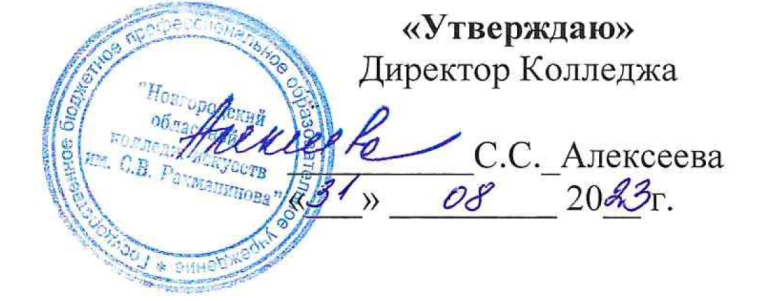 РАБОЧАЯ ПРОГРАММА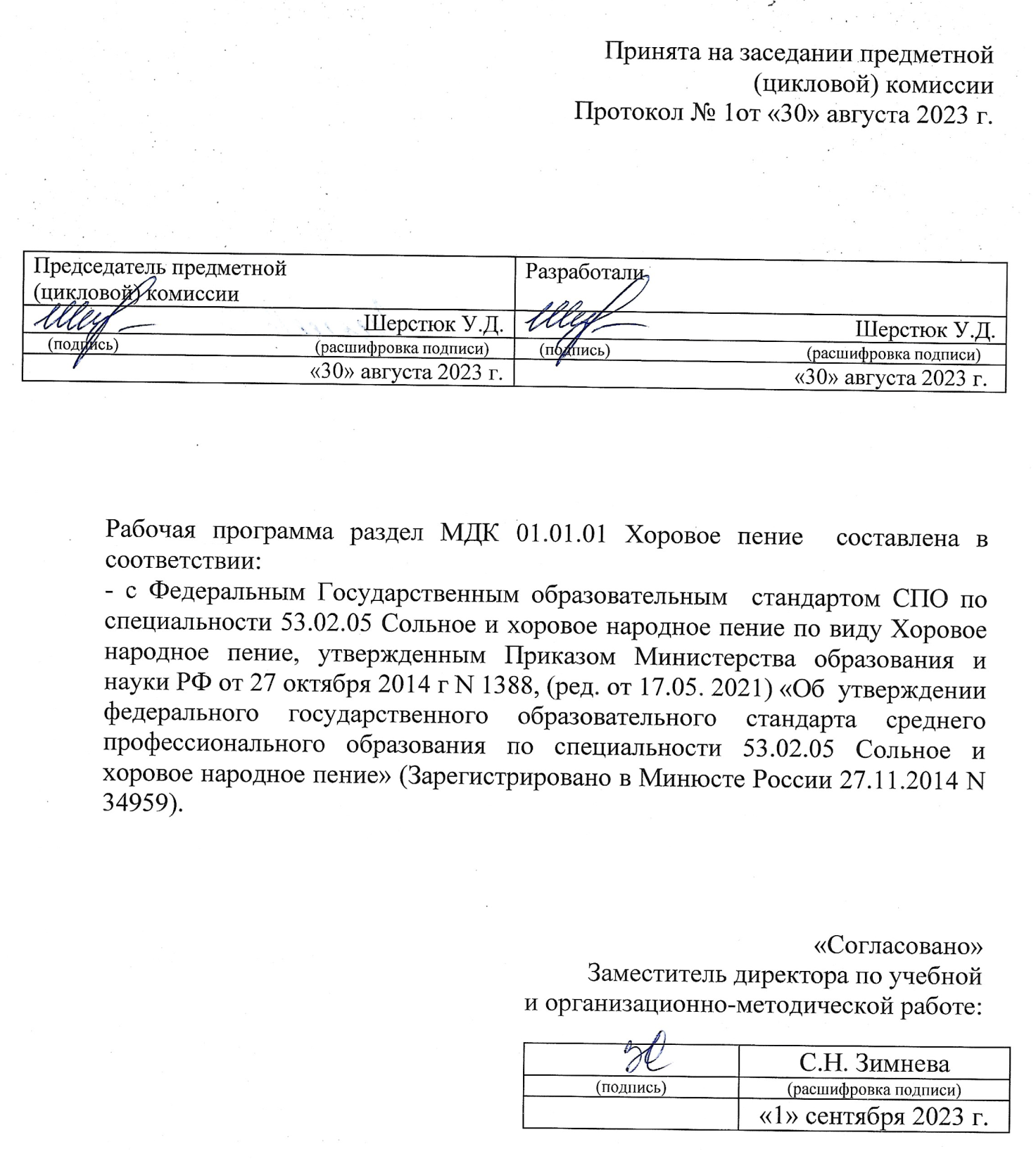 Содержание1.	ПОЯСНИТЕЛЬНАЯ ЗАПИСКА	42. Структура учебной дисциплины	83.условия реализации ПРОГРАММЫ дисциплины	60Лист переутверждения рабочей программы	72ЛИСТ РЕГИСТРАЦИИ ИЗМЕНЕНИЙ, ВНЕСЕННЫХ В РАБОЧУЮ ПРОГРАММУ	73ПОЯСНИТЕЛЬНАЯ ЗАПИСКА1.1 Область применения программыРабочая программа  МДК 01.01 Хоровое и ансамблевое пение раздела 01.01.01  «Хоровое пение» является частью основной образовательной программы в соответствии с ФГОС по специальности СПО 53.02.05 Сольное и хоровое народное пение вид Хоровое народное пение, утвержденная приказом Министерства образования и науки Российской Федерации от 27 октября 2014 г. N 1388.  углубленной подготовки в части освоения основного вида профессиональной деятельности по специальности 53.02.05 Сольное и хоровое народное пение, вид Хоровое народное пение артист-вокалист, преподаватель, руководитель народного коллектива готовится к следующим видам деятельности:Исполнительская деятельность (репетиционно-концертная деятельность в качестве артиста хора, ансамбля, солиста на различных сценических площадках).Педагогическая деятельность (учебно-методическое обеспечение учебного процесса в детских школах искусств, детских музыкальных школах, других учреждениях дополнительного образования, общеобразовательных учреждениях, учреждениях СПО).Организационная деятельность (руководство народными коллективами, организация и постановка концертов и прочих сценических выступлений).Общие и профессиональные компетенции.Артист-вокалист, преподаватель, руководитель народного коллектива должен обладать общими компетенциями, включающими в себя способность:ОК 1. Понимать сущность и социальную значимость своей будущей профессии, проявлять к ней устойчивый интерес.ОК 2. Организовывать собственную деятельность, определять методы и способы выполнения профессиональных задач, оценивать их эффективность и качество.ОК 3. Решать проблемы, оценивать риски и принимать решения в нестандартных ситуациях.ОК 4. Осуществлять поиск, анализ и оценку информации, необходимой для постановки и решения профессиональных задач, профессионального и личностного развития.ОК 5. Использовать информационно-коммуникационные технологии для совершенствования профессиональной деятельности.ОК 6. Работать в коллективе, эффективно общаться с коллегами, руководством.ОК 7. Ставить цели, мотивировать деятельность подчиненных, организовывать и контролировать их работу с принятием на себя ответственности за результат выполнения заданий.ОК 8. Самостоятельно определять задачи профессионального и личностного развития, заниматься самообразованием, осознанно планировать повышение квалификации.ОК 9. Ориентироваться в условиях частой смены технологий в профессиональной деятельности.Артист-вокалист, преподаватель, руководитель народного коллектива должен обладать профессиональными компетенциями, соответствующими видам деятельности:1. Исполнительская деятельность.ПК 1.1. Целостно и грамотно воспринимать и исполнять музыкальные произведения, самостоятельно осваивать сольный, хоровой и ансамблевый репертуар (в соответствии с программными требованиями).ПК 1.2. Осуществлять исполнительскую деятельность и репетиционную работу в условиях концертной организации в народных хоровых и ансамблевых коллективах.ПК 1.3. Применять в исполнительской деятельности технические средства звукозаписи, вести репетиционную работу и запись в условиях студии.ПК 1.4. Выполнять теоретический и исполнительский анализ музыкального произведения, применять базовые теоретические знания в процессе поиска интерпретаторских решений.ПК 1.5. Систематически работать над совершенствованием исполнительского репертуара.ПК 1.6. Применять базовые знания по физиологии, гигиене певческого голоса для решения музыкально-исполнительских задач.2. Педагогическая деятельность.ПК 2.1. Осуществлять педагогическую и учебно-методическую деятельность в образовательных организациях дополнительного образования детей (детских школах искусств по видам искусств), общеобразовательных организациях, профессиональных образовательных организациях.ПК 2.2. Использовать знания в области психологии и педагогики, специальных и музыкально-теоретических дисциплин в преподавательской деятельности.ПК 2.3. Анализировать проведенные занятия для установления соответствия содержания, методов и средств поставленным целям и задачам, интерпретировать и использовать в работе полученные результаты для коррекции собственной деятельности.ПК 2.4. Осваивать основной учебно-педагогический репертуар.ПК 2.5. Применять классические и современные методы преподавания, вокальных и хоровых дисциплин, анализировать особенности народных исполнительских стилей.ПК 2.6. Использовать индивидуальные методы и приемы работы в исполнительском классе с учетом возрастных, психологических и физиологических особенностей обучающихся.ПК 2.7. Планировать развитие профессиональных умений обучающихся. Создавать педагогические условия для формирования и развития у обучающихся самоконтроля и самооценки процесса и результатов освоения основных и дополнительных образовательных программ.1.2 Место раздела в структуре программы подготовки специалистов  среднего звенаРаздел 01.01.01 Хоровое пение  относится к циклу МДК 01.01 Хоровое и ансамблевое пение 1.3 ЦЕЛИ И ЗАДАЧИ ДИСЦИПЛИНЫ - ТРЕБОВАНИЯ К РЕЗУЛЬТАТАМ ОСВОЕНИЯ ДИСЦИПЛИНЫЦелью изучения раздела МДК 01.01.01 Хоровое пение является:	 развитие навыков хорового пения, знакомство с народно-песенным хоровым репертуаром.Задачами раздела МДК 01.01.01 Хоровое пение являются:- владение навыками пения хоровых партий-строй и ансамбль в хоре- формирования навыков «цепного дыхания»- знакомство с репертуаром для хорового коллектива различных регионов России1.4 ТРЕБОВАНИЯ К УРОВНЮ ОСВОЕНИЯ СОДЕРЖАНИЯ ПРОГРАММЫВ результате изучения профессионального модуля обучающийся должен:иметь практический опыт:чтения с листа и транспонирования сольных и ансамблевых вокальных произведений среднего уровня трудности;самостоятельной работы с произведениями разных жанров, в соответствии с программными требованиями;чтения ансамблевых и хоровых партитур;ведения учебно-репетиционной работы;применения фортепиано в работе над сольными и ансамблевыми вокальными произведениями;аккомпанемента голосу в работе над произведениями разных жанров (в соответствии с программными требованиями);сценических выступлений с сольными и хоровыми номерами;знать:сольный и хоровой исполнительский репертуар средней сложности, включающий произведения основных вокальных жанров народной музыки;художественно-исполнительские возможности голосов;особенности развития и постановки голоса, основы звукоизвлечения, технику дыхания;профессиональную терминологию;ансамблевый репертуар, включающий произведения основных вокальных жанров народной музыки;художественно-исполнительские возможности голосов в вокальном ансамбле и хоре;особенности работы в качестве артиста-вокалиста в составе хора и ансамбля, специфику репетиционной работы хора и вокального ансамбля;исполнительский учебный репертуар для фортепиано (в соответствии с программными требованиями);специальную учебно-педагогическую литературу по фортепиано;выразительные и технические возможности фортепиано;уметь:использовать технические навыки и приемы, средства исполнительской выразительности для грамотной интерпретации нотного текста;профессионально и психофизически владеть собой в процессе репетиционной и концертной работы с хоровыми, ансамблевыми и сольными программами;использовать слуховой контроль для управления процессом исполнения;применять теоретические знания в исполнительской практике;пользоваться специальной литературой;слышать партии в хоре и ансамбле с различным количеством исполнителей;согласовывать свои исполнительские намерения и находить совместные художественные решения при работе в ансамбле и хоре;самостоятельно работать над исполнительским репертуаром;использовать выразительные возможности фортепиано для достижения художественной цели в работе надисполнительским репертуаром;использовать навыки актерского мастерства в работе над сольными и хоровыми произведениями, в концертных выступлениях. Рабочая программа составлена в соответствии с Рабочей программой воспитания и календарным планом воспитательной работы (https://noki53.ru/about/programma-vospitaniya.php).Образовательная деятельность при освоении образовательной программы или отдельных ее компонентов организуется в форме практической подготовки.Образовательная деятельность при освоении образовательной программы или отдельных ее компонентов организуется с использованием средств электронного обучения, с применением дистанционных образовательных технологий. тестирующие системы (НЭШ)информационно-справочные системыэлектронные учебники (ЭБС «Лань»)электронные энциклопедии (библиотека колледжа: электронный читальный зал Президентской библиотеки имени Б.Н. Ельцина)справочники (библиотека колледжа: электронный читальный зал Президентской библиотеки имени Б.Н. Ельцина)электронные дидактические материалыобразовательные видеофильмыфоторепродукции картин, памятников архитектуры и скульптуры, фотоизображения окружающего мира (природы и общества) и т.п.аудиофрагменты ноты, партитурыпрезентацииВ зависимости от целей занятий могут использоваться электронная почта, социальные сети, мессенджеры.2. Структура учебной дисциплины2.1 Объем времени, выделяемый на МДК, дисциплиныВ соответствии с учебным планом обязательная учебная нагрузка по разделу МДК 01.01 .01 Хоровое пение  на специальности 53.02.05 - Сольное и хоровое народное пение по виду Хоровое народное пение  -  397 часов, 207 часа отводится на самостоятельную работу студентов, максимальная нагрузка -  604часов.Изучение раздела МДК 01.01.01 Хоровое пение  проходит с 1 - 8 семестры, на протяжении всех лет обучения, в  I cсеместре по 1 часу в неделю, II, V, VI, семестрах- по 2 часа в неделю, III, IV , VIII семестрах – по 4 часа в неделю, VII семестре – по 3 часа в неделю.Форма итогового контроля  - зачеты II,IV, VII семестры, контрольная работа I,III, V, VII, VIII семестры.2.2 Тематический планСпециальность: 53.02.05 Сольное и хоровое народное пение, вид Хоровое народное пение. Форма обучения - очная.МДК 01.01 Хоровое пение (2021-2023)2.3 Распределение учебной нагрузки по семестрамСпециальность –53.02.05 Сольное и хоровое народное пение по виду Хоровое народное пениеФорма обучения очная2.4 СОДЕРЖАНИЕ ДИСЦИПЛИНЫ И ТРЕБОВАНИЯ К ФОРМАМ И СОДЕРЖАНИЮ ТЕКУЩЕГО, ПРОМЕЖУТОЧНОГО, ИТОГОВОГО КОНТРОЛЯ (ПРОГРАММНЫЙ МИНИМУМ, ЗАЧЕТНО-ЭКЗАМЕНАЦИОННЫЕ ТРЕБОВАНИЯ).1 семестр1. Введение. Организация работы хора. Цели и задачи хорового класса. Планирование работы хорового
класса. Прослушивание голосов. Постановка хора по голосам. Подбор
программы с учетом вокальных способностей учащихся.Певческое дыхание в хоре.Выработка правильного певческого дыхания. Изучение упражнений
на дыхание.Знать: технику выполнения певческого дыхания.Уметь: правильно выполнять упражнения на певческое дыхание.Самостоятельная работа: отработка упражнений, изученных на
занятиях.Единое звукообразование.Работа над единым народным звукообразованием. Единая манера
пения. Близкий посыл звука. Плотное грудное звучание на дыхании.
Исправление недостатков и дефектов пения. Разговорность пения.
Вокально-хоровые упражнения.Знать: понятие и технику народного звукообразования.Уметь: исполнить упражнения на правильное звукообразование.Самостоятельная работа: отработка упражнений, изучаемых на занятиях.4. Ансамбль и строй в хоре:«Унисоны» в хоре - как народное «зерно» народной гармонии.Работа над хоровым ансамблем: слитность голосов по тембру, уравновешенность их по силе, соотношение звучности хоровых партий между собой. Слаженность и согласованность всех элементов певческого процесса в хоровом пении. Развитие чувства ритма-«пульса песни».Знать: понятие строя и ансамбля в хоре.Уметь: чисто интонировать и слушать других певцов.Самостоятельная работа: повтор упражнений, выученных на занятиях.5. Разучивание одноголосных распевок. Дикция и артикуляция.Целесообразность и практическая ценность распевания. Продолжение вокально-хоровой работы на распевках. Четкое произношение гласных и согласных звуков.Хоровая скороговорка. Развитие певческой дикции и артикуляции посредством изучения специальных распевок. Знать: технику исполнения распевок.Уметь: исполнять распевки с чистой интонацией и дикцией.Самостоятельная работа:выучить наизусть распевки, которые рассматривались на занятиях и отработка их.6. Работа над песнями разных жанров.Знакомство с выбранными произведениями. Разучивание музыкально- поэтического текста. «Унисоны» в партиях и хора, художественный образ песен. Нюансировка.Знать: музыкально-поэтический текст.Уметь: исполнять репертуар, применяя навыки, полученные на занятиях.Самостоятельная работа:Выучивание наизусть музыкально-поэтического текста;отработка навыков полученных на уроках;анализ художественного образа песен.ЗачетПоказ выученного репертуара с приложением изученных хоровых навыков.II семестр1. Повтор программы I семестра.Подбор программы. Показ репертуара I семестра и подбор нового с учетом музыкальных и вокальных способностей хористов.2. Вокально - хоровая работа.Формирование навыков «ценного» дыхания. Выработка хорошей звучности на «опоре». Устранение недостатков и дефектов в пении, Единая манера пения. Дикция.Знать: термин « ценное» дыхание и технику его исполнения.Уметь: выполнять «ценное» дыхание, упражнения выученные наизусть.Самостоятельная работа:работа над исправлением недостатков в пении;отработка упражнений на дикцию.3. Работа над ансамблем и строем в каждой партии, и в хоре вцелом.Правильное и точное интонирование хоровой партии и всего хора. Развитие гармонического слуха. Пение «унисон» и на два голоса. Слитность голосов.Уравновешенность хоровых партий между собой. Единая артикуляция в хоре.Знать: хоровые партии.Уметь: исполнять свою партию и слушать другую партию.Самостоятельная работа:отработка чистого интонирования;выучивание хоровых партий;отработка дикции и артикуляции текста.4. Работа над песенным материалом.Знакомство с партитурами. Разучивание музыкально-поэтического текста. Строй и ансамбль в песнях. Фразировка и нюансировка произведений. Работа с запевом. Эмоциональный настрой и характер песен.Уметь:исполнять интонационно чисто свою партию в каждой песни с показом нюансов.петь и слушать других участников хора.Знать:художественный план произведений;партии наизусть.Самостоятельная работа:выучивание партий;отработка хоровых навыков (нюансировка, фразировка);для солиста: выучивание и отработка запева.5. Репетиционная работа.Техническая работа над заучиванием песни. Сценическое воплощение
репертуара. Сценическое движение и хореография. Соединение
хореографии и пения. Подготовка к показу.Знать: хоровые произведения наизусть. Хореографические движения.
Уметь: исполнять хоровой репертуар с применением изученных
хоровых навыков и хореографией.
Самостоятельная работа:отработка хореографических движений в комплексе с пением;анализ художественного образа произведения.7. Контрольная работа
Показ программы с применением приобретенных навыков пения.РЕКОМЕНДУЕМЫЕ К ИЗУЧЕНИЮ ПРОИЗВЕДЕНИЯ
В I И ВО II СЕМЕСТРАХ.«А я по лугу» - русская народная песня.«Павочка ходя» - колядка.«Растворю я квашочку»- новогодние гадания«А мы про сеяли» - игровая»Сиди дрема» - игровая.Ох Ивановны дочки - плясовая.У.Ясень сокол по небушку летал- плясовая.Во поле березонька-плясовая.Пршла масляна неделя - календарная.Ю.Масленница кривошейка- календарная.Кони у нас запряжены - проходочная.А мы масленицу устречали - календарная.Горит дом, горит два - плясовая.Сведи маменька в хоровод гулять- Новогодний фольклор.Ты береза, ты моя кудрява - плясовая.III семестр1.Повтор программы. Организация работы хора. Подбор репертуара. Подбор нового материала с учетом музыкальных и вокальных способностей хористов.2. Вокально - хоровая работа.Единое певческое дыхание, звукообразование и манера пения.
Исправление недостатков отдельных вокально - хоровых дефектов.
Выработка хоровой звучности в партиях и хоре. Усовершенствование
навыка « ценное дыхание».Знать: технику исполнения изученных вокально-хоровых навыков.
Уметь исполнять навыки полученные на занятиях.
Самостоятельная работа:отработка упражнений на дыхание и звукообразование;занесение выбранного репертуара в тетрадь и его рассмотрение по партиям.3. 2х - голосные распевки.Изучение распевок на два голоса . Дальнейшее развитие гармонического слуха.Знать: музыкально-поэтический текст упражнений и распевок наизусть.Уметь: исполнять свою партию, слушать и подстраиваться к другим париям.4. Работа над 2х голосными распевками с элементами 3х голосья.Знакомство с выбранными произведениями. Вокально-  хоровая работа в песнях.Знать: музыкально-поэтический текст репертуара.Уметь: интонационно чисто исполнять партии выбранного репертуара и применять при пении изученные вокально-технические навыки.Самостоятельная работа:выучивание наизусть хоровых партий;отработка вокально-технических навыков.5. Ансамбль и строй в песнях а\ capella.Изучение хоровых партий в песнях а\ capella. «Унисон» в каждой партии в целом хоре. Чистота интонирования. Развитие гармонического слуха. Уравновешенность хоровых партий между собой. Дикция и диалект в песнях. Единая артикуляция в хоре. Работа с запевом. «Запевала» - своебразный «дирижер» в хоре и ладово - тональный настройщик.Знать: музыкально -поэтический текст песен а\ capella.Уметь: исполнять, с применением вокально-технических навыков, песни аcapella.Самостоятельная работа:выучивание песен а\ capella;отработка запева;работа над чистым интонирование.6. Сценические движения и хореография.Изучение хореографических шагов и притопов. Репетиционная работа с выученным репертуаром. Соединение хореографии и пения.Знать: технику исполнения сценических и хореографических движений.Уметь: исполнять выученные движения во время исполнения песни.Самостоятельная работа:отработка сценических и хореографических движений выученных на занятиях;соединение движений и пения;анализ художественного образа в песнях.7. Контрольная работа.Сдача хоровых партий. Показ программы. РЕКОМЕНДУЕМЫЙ К ИЗУЧЕНИЮ РЕПЕРТУАР.Из-за горочки туманик выходил - плясовая.Упало солнце в Ильмень озеро - лирика.Не по погребу бочоночек катается - свадебная.Ой, мороз, мороз, мороз - лирическая.Замаю, заманю - свадебная.Я по жердочке шла - плясовая.У ворот гусли вдарили - хоровая..Как по морю - свадебная.IV семестр1. Повтор программы и подбор репертуара.Подбор нового материала с учетом музыкальных и вокальных способностей хористов.2. Строй и ансамбль в хоре.«Унисоны» в партии и во всем хоре. Развитие гармонического слуха. Строй в распевках. Единое произношение звуков в вокально-хоровых упражнениях. Ансамбль в хоре: слаженность и согласованность всех элементов певческого процесса в хоровом пении.Знать: технику исполнения изучаемых распевок и упражнений.Уметь: интонационно чисто исполнять изучаемый материал.Самостоятельная работа: работа над чистой исполнения хоровых партий.3. Работа над песнями a\capella.Изучение хоровых партий. Работа над хоровыми и вокальными навыками в песне. Строй и ансамбль в выбранном репертуаре. Диалект и дикция. Пение в вертикалей. Работа над характером песни. Запев.Знать: музыкально-поэтический текст песен а\ capella.Уметь: исполнять песни a\capella. с применение изученных вокально- хоровых навыков.Самостоятельная работа:выучивание песен а\ capella наизусть;анализ художественного образа песен;пение гармонических вертикалей в песнях.4. Работа над песнями с аккомпанементом (з-х голосье)Знакомство с выбранными песнями. Выучивание музыкально- поэтического текста. Вокально-хоровая работа в песнях. Ансамбль между аккомпанементом и хором. Хореографические и сценические движения в проигрышах.Знать: музыкально-поэтический текст, технику исполнения хореографических движений.Уметь: исполнять песни с аккомпанементом с использованием танцевальных движений. Самостоятельная работа:выучивание музыкально-поэтического текста;анализ художественного образа песен с аккомпанементом;отработка танцевальных движений.5. Ценное дыхание.Совершенствование навыка ценного дыхания на вокально-хоровых
распевках и на песенном материале.Знать: технику исполнения ценного дыхания в выбранном материале.
Уметь: исполнять в хоре ценное дыхание.6. Сценическое воплощение репертуара.Репетиционная работа с выбранным репертуаром. Постановка
сценических движений и сценического действия. Знать:репертуар наизусть;сценическое действие;
Самостоятельная работа:отработка - выучивание ролей;выучивание ролей;устранение недостатков в пении;анализ художественного образа песен;анализ сценического действия.ЗачетПоказ программы III  семестров с хореографией и сценическим
действием. Обсуждение итогов.РЕКОМЕНДУЕМЫЙ К ИЗУЧЕНИЮ РЕПЕРТУАР.В хороводе были мы - русская народная песня.Ты береза, ты моя кудрява (3х голосный вариант).Молодая канарейка - плясовая.Ёлочки, сосёночки - частушки.Со вьюном я хожу - плясовая.Маменька	родная - свадебная.Звонкие планочки - частушки.Все стёжки, все дорожки - лирическая.V семестр1. Повтор программы II курса.Организация работы хора. Подбор репертуара. Прослушивание голосов. Расстановка певцов по хоровым партиям. Подбор репертуара с учетом вокально - технических навыков учащихся.2. Приемы и навыки хоровой народной школы.Пение головном регистре и применение этого навыка в изучаемом репертуаре: «Словообрыв», «Слад», « Сброс», «Гуканье», «Уханье».Знать: технику исполнения изучаемых приемов и хоровых, вокальных навыков.Уметь: исполнить изученный материал.Самостоятельная работа: отработка навыков приобретенных на занятиях.3. Работа над репертуаром. (з-х голосные песни разных жанров)Изучение 3 х голосовых песен разных жанров. Разучивание произведения по партиям с применение изученных навыков и приемов народной хоровой школы. Работа с поэтическим текстом: дикция, диалект, звукообразование. Художественный образ песен.Знать: исполнять изученный материал;анализировать художественный образ выбранных произведений.Самостоятельная работа:выучивание нотного текста песен;выучивание поэтического текста с отработкой дикции и диалекта;анализ музыкально - поэтического текста и техники его исполнения.4. Дыхание в лирических песнях.Усовершенствование навыка «ценного дыхания». Фразировка песен. Цезура, фермата. Дыхание в словообрывах.Знать: технику исполнения дыхания в изучаемых лирических песнях.Уметь: исполнять лирические песни с применением изученной техники дыхания.Самостоятельная работа: отработка дыхания по фразам; отработка цезур и словообрывов.5. Строй и ансамбль в песнях.Работа над точным и правильным интонированием хоровой партии и всего хора. Дальнейшее развитие гармонического слуха, интонирование хроматически измененных звуков и альтерированных ступеней лада. Частных и общий ансамбль.Знать: технику исполнения хроматических и альтерированных степеней лада.Уметь: исполнять хоровые партии с чистым интонированием измененных ступеней;отработка пения альтерированных и хроматических ступеней;гармонический анализ изучаемых произведений. Пение вертикалей.6. Сценические и хореографические движения в темповых песнях.Постановка хореографического действия. Соединение пения и танцевальных движений. Репетиционная работа с выбранным репертуаром. Нюансировка.Знать: музыкально - поэтический текст и художественный образ выбранного репертуара.Уметь: исполнить изученные произведения с применением навыков и сценических движений.Самостоятельная работа:устранение дефектов при исполнении хоровых партий;отработка сценических и хореографических движений с пением;анализ художественного образа песен.7. Контрольная работа.Сдача хоровых партий по одному певцу и в трио. Показ выученной программы. Обсуждение достижений и недостатков в исполнении программы.РЕКОМЕНДУЕМЫЙ К ИЗУЧЕНИЮ ПРОИЗВЕДЕНИЯ.Ой, ты, Варя, моя Варя - Новгородская плясовая.Разлилась Волга широко - страдания.Декшенские страдания.Э как у Дуни -Дунюшки - лирическая.Ой со вечера, с полуночи - плясовая.Горенка — лирическая.Ох уж ты Порушка-Поранья - плясовая.Ехал мой миленький дорожкой - лирика.VI семестрПовтор репертуара V семестра и подбор программы.Дикция и диалект в фольклорных песнях. Региональные особенности диалекта. Изучение поэтического текста обрядового фольклора. Символика согласовка согласных звуков. Отработка дикции с помощью скороговорки. Единое произношение текста..Знать: региональные особенности диалекта.Уметь: правильно исполнить диалект в выбранных произведениях.самостоятельная работа:анализ особенности диалекта в изучаемых песнях;выучивание поэтического текста с отработкой дикции и диалекта.Работа над 3х голосными песнями с элементами 4х голосия. Разучивание хоровых партий и поэтического текста. Строй в хоре.Соединение партий в хор. Дальнейшее развитие гармонического слуха, работа над песнями. Вокально-хоровая работа в песнях.Знать: музыкально-поэтический текст изучаемых песен. Уметь: исполнять хоровые партии выбранного репертуара с применение изученных навыков. Самостоятельная работа:выучивание нотного и поэтического текста;отработка навыков изученных на занятиях;пение вертикалей;анализ гармонического языка в изученных песнях и художественного образа.Чистота интонирования в каждой партии и в хоре в целом. Унисоны в партиях. Октавные унисоны. Единое звукообразование идикция. Работа над слаженностью и согласованностью всех элементов певческого процесса в хоровом пении.Знать: технику исполнения хоровых партий. Уметь: чисто интонировать при пении хоровых партий;чисто исполнить альтерированные и хроматические ступени.Нюансировка.Фразировка в произведениях, переменные размеры. Динамика в песнях разных жанров.Знать: нюансировку в каждой песне;Уметь исполнять все нюансы в выбранных произведениях. Самостоятельная работа:анализ динамического плана произведений;отработка изучаемых нюансов.Репетиционная работа над исполнительским планом произведений.Хореография и сценические движения. Устранение недостатков при пении репертуара. Выстраивание концертной программы. Режиссура концертного показа. Применение шумовых инструментов. Знать: изучаемый репертуар наизусть и сценического действия. Уметь: исполнить изученный репертуар с применением пройденных навыков и знаний;исполнить танцевальные движения с актерским мастерством.Контрольная работа.Концертный показ сценического действия. Обсуждение достижений и недостатков при исполнении концертной программы.РЕКОМЕНДОВАННЫЕ К ИЗУЧЕНИЮ ПРОИЗВЕДЕНИЯ.Ой не ягодка красна - хороводная.Ох не будите меня молодую - плясовая.Девка по саду ходила - плясовая.Ой-е Дунюшка - плясовая.Завью венки - Троицкая.А мы кумушки - покумимся Троицкая.Уж ты сад, мой сад - лирика.Горы воробъёвские - смоленская лирика.Ой Марьюшка воду нося - хороводная.VII семестр1. Повтор программы III курса.Подбор репертуара. Организация работы хора. Прослушивание звучания хора. Расстановка хора по партиям. Подбор произведений с учетом вокально- хоровых и технических навыков учащихся.2. Вокально - хоровая работа.Изучение новых приемов вокальной народной школы и их применение в хоре. Работа над единством звукообразования и звукоизвлечения. Усовершенствование и развитие гармонического слуха. Изучение гармонических распевок. Вокально-хоровая работа в изучаемых песнях.Знать: технику исполнения новых приемов и навыков.Уметь: исполнять изучаемые приемы и навыки вокальной народной школы.Самостоятельная работа:отработка навыков изучаемых на занятиях;выучивание новых хоровых упражнений.3. Подбор партий лирических песен. (4-х голосие)Изучение 4х голосных лирических песен. Изучение хоровых партий. Унисоны каждой партии и во всем хоре. Единое произношение звуков. Работа над правильным исполнением словестного и музыкального текстов.Знать: музыкально поэтический текст лирических песен и технику их исполнения.Уметь: правильно исполнять и чисто интонировать хоровые партии лирических песен.Самостоятельная работа:выучивание хоровых партитур;выявление и анализ трудностей исполнения данных произведений.4. Дыхание в протяжных песнях.Усовершенствование навыка «ценное дыхание». Повтор и
оттачивание навыков дыхания полученных на предыдущих семестрах.Знать: технику дыхания в изучаемых произведениях.Уметь: исполнить лирические протяжные песни с правильной
техникой дыхания.самостоятельная работа: отработка навыков полученных на занятиях.5. Строй и ансамбль в песнях.Чистота интонирования интервалов и альтерированых ступеней ладов
народной музыки, развитие культуры звука, устранение различных
дефектов при пении хоровых партий. Частный и общий ансамбль.
Ансамбль солиста и хора. Выстраивание вертикалей. Динамический
ансамбль.Знать: исполнительский план произведений.Уметь: технически правильно и интонационно чисто исполнить
народные партитуры.Самостоятельная работа:выучивание наизусть хоровых партий с применение приобретенных
навыков;анализ художественного образа произведений;отработка чистоты интонирования партий и отдельных интервалов.6. Дикция в темповых песнях. Диалект.Совершенствование навыка скороговорок на распевках и выбранном
репертуаре. Дальнейшее изучение региональных особенностей диалекта.
Работа над дикцией с применением огласовок согласных и диалекта.Знать: технику исполнения поэтических текстов репертуара.Уметь: правильно исполнять диалект в быстром и медленном темпах.7. Народная хореография в плясовых песнях.Разучивание танцевальных движений. Взаимосвязь танца и песенного
сюжета. Изучение фольклорной хореографии.Знать: технику исполнения народной хореографии. Отличие
стилизованной и фольклорной хореографии.Уметь: отличать стилизованные и фольклорные движения;исполнять разученные движения с пением.Самостоятельная работа:отработка выученных движений;координация пения и танца.8. Контрольная работа.Сдача партий по Трио, квартетом и квинтетом. Показ выученного
материала. Обсуждение итогового урока.VIII семестр1.Повтор выученного материала и продолжение работы над выбранным репертуаром.Разбор по партиям новых произведений. Выявление трудностей в пении партий и работа над ними. Вокально- хоровая работа. Дикция и диалект в изучаемых произведениях. Пение вокалистов в песнях. Работа над дикционными и репетиционными трудностями.Знать: изученный репертуар наизусть.Уметь: исполнять репертуар с приложение изученных навыков.Самостоятельная работа:выучивание новых хоровых партий;выявление трудностей в пении и работа над ним;анализ гармонического языка и художественного образа в изучаемом материале.2. Распевание в хоре. (2-х-4х голосные распевки) и их применение прир аботе с песнямиИзучение 2х -4х голосовых распевок для преодоления трудностей в пении партитур. Динамическая распевка импровизация в распевках. Знать: технику исполнения распевок выученных на занятиях. Уметь: импровизировка на заданный мотив или мелодию.3. Исполнительский план произведений.Работа над нюансировкой. Динамический и гармонический анализ в хоре. Постановка танцев и сценических движений. Постановка театрализованного действия.Знать: исполнительский план произведений;сценарный план.Уметь: исполнять хоровые произведения с применением разработанного исполнительского плана. Самостоятельная работа:анализ исполнительского плана произведений;отработка нюансировок;выучивание сценария концертного показа.4. Дыхание в песнях с хореографическими движениями.Положение спины, рук и ног при пении с движением. Работа над дыханием с активными движением.»Ценное дыхание» и дыхание по фразам, строфам. Силовое дыхание.Знать: технику дыхания при исполнении песен с хореографическими движениями.Уметь: исполнять песни с танцами не задыхаясь.Самостоятельная работа:отработка дыхания в движении;анализ фразировки произведений.5. Строй в хоре.Дальнейшее развитие гармонического слуха. Чистота интонирования общехорового пения и пения по партиям. Унисоны. Пение увеличенных, уменьшенных и широкодиапозонных интервалов. Чистота интонирования импровизции в песнях. Варирование хоровых партий. Самостоятельная работа:пение гармонических вертикалей;работа над техникой исполнения интервалов, рассматривание на уроках;анализ сложностей в исполнении песен;продумывание вариаций и импровизаций на заданную мелодию.6. Репетиционная работа.Выстраивание режиссёрского действия. Подготовка сценической бутафории, костюмов. Работа над художественным образом сценического действия. Применение шумовых народных инструментов. Самостоятельная работа:подготовка декораций;подготовка костюмов;устранение недостатков при пении репертуара и при исполнении актерских ролей.7. Контрольная работа.Показ сценического действия и выученного репертуара. Показ актерского и хореографического мастерства полученного на занятиях. Обсуждение итогов.РЕКОМЕНДУЕМЫЕ К ИЗУЧЕНИЮ ПРОИЗВЕДЕНИЯ.1.Доня белая - лирическая постовая.Не	дуйте ветерочки - свадебная.Уж	как Федор сено косил - частушки.Не	бела заря - лирическая.Колечко	мое - лирическая.Ничего	с собой не поделаю - русская народная песня.Кнопочки	баянные -В. Темнов, В. Буденко.Возле	саду - хоровая. 9.3а рекою - частушки.Ю.Белый лебедь воду пил - плясовая..Эх, ох, как по горкам, по горам - плясовая.Гуляю,	гуляю я до полуночи - плясовая.Ты	воспой жавороночек - лирическая. Н.Друженька хорошенький - свадебная. 15.Что горит, горит - свадебная.5.2. Требования к формам и содержанию текущего, промежуточного, итогового контроляВ соответствии с учебным планом на дисциплину «Хоровое пение» отводится максимально 750 часов.В соответствии с Государственными требованиями выпускник должен отвечать следующим требованиям:понимать сущность и социальную значимость своей будущей профессии, проявлять к ней устойчивый интерес;владеть широким кругозором; готов к осмыслению жизненных явлений, к самостоятельному поиску истины, к критическому восприятию противоречивых идей;способен к системному действию в профессиональной ситуации, к анализу и планированию своей деятельности;готов к практической деятельности по решению профессиональных задач в учреждениях социально-культурной сферы; владеть профессиональной лексикой;стремится к постоянному профессиональному росту, к творческой самореализации.В соответствии с ФГОС по дисциплинам специализации выпускник должен знать:основы народного певческого звукоизвлечения и технику дыхания;народное музыкальное творчество и основы народной хореографии;методику преподавания ансамбля, хора и народного музыкального творчества.Выпускник должен уметь:работать с народным хором (ансамблем), применяя навыки дирижирования;читать хоровые партитуры;применять навыки игры на народном инструменте;использовать приобретенные певческие, хоровые и хореографические навыки;проводить занятия по народному музыкальному творчеству, постановке голоса, хору.Критерии оценкиОтлично «5» Чистое интонирование хоровых партий. Эмоциональное исполнение. Использование изученных навыков и умений. Демонстрация сценических и хореографических движений во время пения.Хорошо «4» Чистое интонирование с небольшими погрешностями (1,2 ошибки). Использование изученных навыков и умений. Эмоциональное исполнение. Демонстрация сценических и хореографических движений.Удовлетворительно «3» Чистое интонирование с погрешностями.Недостаточное использование изученных навыков и умений. Эмоциональное исполнение произведений. Неуверенная демонстрация сценических и хореографических движений во время пения.Неудовлетворительно «2» Фальшивое интонирование хоровых партий. Неэмоциональное исполнение. Неумение двигаться на сцене.СОДЕРЖАНИЕ ЗАДАНИЙI семестрФорма контроля - зачет.Зачет проводится в форме практического показа хоровых партий, изучаемых произведений. Хоровые партии исполняются учащимися «соло». Контроль охватывает весь материал, пройденный за семестр.Учащийся должен: знатьтехнику исполнения хоровых партий на певческом дыхании;технику народного звукообразования;музыкально-поэтический текст выученных произведений; уметь исполнять репертуар, применяя навыки, полученные на занятиях.П семестрФорма контроля – контрольная работа.Контрольная работа проводится в форме концертного показа, на котором учащиеся демонстрируют репертуар, выученный за один учебный год. Контроль охватывает материал, пройденный за 2 семестра.Учащиеся наряду с «чистым интонированием» хоровых произведений, показывают владение сценическими движениями и хореографией и умение петь в хоре и ансамблях.Учащийся должен: знатьпроизведения наизусть;хореографические и сценические движения; уметьисполнять изученный репертуар с применением хоровых навыков, полученных на занятиях;исполнять сценические движения и координировать их с пением.Рекомендуемые к изучению произведения в I и II семестрах«А я по лугу» - русская народная песня.«Павочка ходя» - смоленская колядка.«А мы просо сеяли» - игровая песня Новгородской области.«Сидит Дрема» - игровая песня.«Ясен сокол по небушку летал» - русская народная плясовая песня.«Во поле березонька» - плясовая Новгородской области.«Масленица кривошейка» - календарная.«Кони у нас запряжены» - проходочная.«Горит дом, горит два» - плясовая Новгородской области.«Сведи	маменька в хоровод гулять» - хороводная Новгородской
области.Ш семестрФорма контроля - контрольная работа.Итоговый урок проводится в форме практического показа партий хоровых произведений. Партии исполняются учащимися в «дуэтах» и «трио». Контроль охватывает материал III семестра.Учащиеся должны: знатьмузыкально-поэтический текст изучаемого репертуара;технику исполнения изученных вокально-хоровых навыков; уметьинтонационно чисто исполнять партии выбранного репертуара;применять при пении репертуара вокально-хоровые навыки, изучаемые
в III семестра;исполнять репертуар в ансамбле.IV семестрФорма контроля - зачет.Зачет проводится в форме концертного показа, на котором ис-
полняется репертуар, выученный за III и IV семестры.Учащиеся показывают умения и навыки, приобретенные на занятиях в течение учебного года.Учащийся должен: знатьтехнику исполнения изученных певческих навыков;музыкально-поэтический текст репертуара;технику исполнения хореографических и сценических движений;технику исполнения «цепного» дыхания;сценическое действие,
уметьинтонационно чисто и эмоционально исполнять выученный репертуар
с применением вокально-хоровых навыков;исполнять песни с хореографическими движениями.Рекомендуемые к изучению произведения в III и IV семестрах«Из-за горочки туманчик выходил» - русская народная плясовая.«Не по погребу боченочек катается» - свадебная.«Я по жердочке шла» - свадебная.«У ворот гусли вдарили» - хороводная.«Как по морю» - свадебная.«Сударушка - девушка» - страдания.«Ты береза, ты моя кудрява» - плясовая.«Елочки, сосеночки» - Воронежские частушки.«Со вьюном я хожу» - игровая.«Звонкие	планочки» - Новгородские частушки.V семестрФорма контроля - контрольная работа.Итоговый урок проводится в форме практического показа хоровых
партий русских народных и фольклорных произведений. Хоровые партии
исполняются учащимися в «трио» и «квартетах». Контроль охватывает весь
материал, изученный за семестр. Демонстрируются чистота строя ансамбля и динамические нюансы.Учащийся должен:знатьтехнику исполнения изученных вокально-хоровых приемов;музыкально-поэтический текст
репертуара; уметьчисто исполнять хоровые партии в ансамбле (трио, квартет);исполнять хоровые произведения с использованием полученных
навыков.VI семестрФорма контроля – контрольная работа.Итоговый урок проводится в форме концертного показа. Исполняется репертуар, выученный за учебный год с использованием русской народной обрядности и народной хореографией. Оценивается материал, пройденный за два семестра.Учащийся должен:знатьмузыкально-поэтический текст репертуара;художественный образ изученных произведений;диалект фольклорных песен;нюансировку произведений;сценическое действие и хореографические движения,
уметьправильно исполнять диалектные особенности песен;исполнять все нюансы в выбранных произведениях;исполнять выученный репертуар с применением изученных навыков и умений;исполнять хореографические постановки и сценическое действие.Рекомендуемые к изучению произведения в V и VI семестрах«Ой, ты, Варя, моя Варя» - плясовая Новгородской области.«Разлилась Волга широко» - страдания.«Декшинские страдания».«Э как у Дуни - Дунюшки» - лирическая Новгородская области.«Ой со вечера, с полуночи» - русская народная песня.«Горенка новая» - лирический хоровод.«Ой не ягодка красна» - свадебная.«Завью венки» - календарная.«Уж ты сад, ты мой сад» - лирическая.«Горы	Воробьевские» - лирика Смоленской областиVII семестрФорма контроля – контрольная работа.Контрольная работа проводится в форме практического показа хоровых партий в ансамбле (трио, квартет, квинтет). Также оценивается практическая работа учащихся с хором в течение всего семестра,
знатьтехнику исполнения новых приемов и навыков;музыкально-поэтический текст изучаемого репертуара;исполнительский план произведений;методику работы с хором; диалектные особенности фольклорных
песен.уметьработать с хором, применяя навыки дирижирования и игру на
музыкальном инструменте;исполнять хоровые партии в ансамбле с применением новых приемов и навыков;технически правильно и интонационно чисто хоровые партитуры;исполнять разученные движенияVIII семестрФорма контроля - контрольная работа.Контрольная работа проводится в форме концертного показа или фольклорного спектакля, где демонстрируется выученный репертуар с использованием сценического действия и русской народной обрядности, а также показывается использование умений и навыков, изученных на занятиях. Контроль охватывает материал, пройденный в течение VII и VIII семестра, знатьрепертуар наизусть; методику работы с хором;исполнительский план произведений, сценарный план;технику исполнения хореографических движений, уметьэмоционально исполнять выученный репертуар с применением приобретенных навыков и умений;исполнять наряду с пением хореографические движения и сценические действия с актерским мастерством;работать с хоровыми произведениями;анализировать свою деятельность при работе с хором.Рекомендуемые к изучению произведения в VII и VIII семестрах.«Доня Белая» - лирическая постовая Курской области.«Не дуйте ветерочки» - свадебная Вологодской области.«Уж как Федор-то сено косил» - частушки Новгородской области.«Не села заря» - русская народная песня.«Колечко мое» - русская народная песня.«Зелена груша» - свадебная.«Белый лебедь воду пил» - плясовая.«Э, ох, как по горкам по горам» - плясовая.«Друженька, хорошенький» - свадебная.«Ты	воспой жавороночек» - лирическая Новгородской области 2.5 Контроль и оценка результатов освоения учебной дисциплиныКритерии оценки контрольной работыОтлично (5) - Чистое интонирование хоровых партий. Эмоциональное исполнение. Использование изученных навыков и умений. Демонстрация сценических и хореографических движений во время пения.Хорошо (4) - Чистое интонирование с небольшими погрешностями (1,2 ошибки). Использование изученных навыков и умений. Эмоциональное исполнение. Демонстрация сценических и хореографических движений.Удовлетворительно (3) - Чистое интонирование с погрешностями. Недостаточное использование изученных навыков и умений. Эмоциональное исполнение произведений. Неуверенная демонстрация сценических и хореографических движений во время пения.Неудовлетворительно (2) - Фальшивое интонирование хоровых партий. Неэмоциональное исполнение. Неумение двигаться на сцене.Критерии оценки зачётаОтлично (5) - Чистое интонирование хоровых партий. Эмоциональное исполнение. Использование изученных навыков и умений. Демонстрация сценических и хореографических движений во время пения.Хорошо (4) - Чистое интонирование с небольшими погрешностями (1,2 ошибки). Использование изученных навыков и умений. Эмоциональное исполнение. Демонстрация сценических и хореографических движений.Удовлетворительно (3) - Чистое интонирование с погрешностями. Недостаточное использование изученных навыков и умений. Эмоциональное исполнение произведений. Неуверенная демонстрация сценических и хореографических движений во время пения.Неудовлетворительно (2) - Фальшивое интонирование хоровых партий. Неэмоциональное исполнение. Неумение двигаться на сцене.Критерии оценки экзамена Отлично (5) - Чистое интонирование хоровых партий. Эмоциональное исполнение. Использование изученных навыков и умений. Демонстрация сценических и хореографических движений во время пения.Хорошо (4) - Чистое интонирование с небольшими погрешностями (1,2 ошибки). Использование изученных навыков и умений. Эмоциональное исполнение. Демонстрация сценических и хореографических движений.Удовлетворительно (3) - Чистое интонирование с погрешностями. Недостаточное использование изученных навыков и умений. Эмоциональное исполнение произведений. Неуверенная демонстрация сценических и хореографических движений во время пения.Неудовлетворительно (2) - Фальшивое интонирование хоровых партий. Неэмоциональное исполнение. Неумение двигаться на сцене.3.условия реализации ПРОГРАММЫ дисциплины3.1 Учебно-методическое и информационное обеспечение курса "Хоровое пение"Обеспечение дисциплины учебными изданиями 3.2.   Требования к материально-техническому обеспечению3.3 МЕТОДИЧЕСКИЕ РЕКОМЕНДАЦИИ ПРЕПОДАВАТЕЛЯМЗанятия по Хоровому пению  проводятся с 1-4 курсом одновременно. Репертуар хорового класса должен быть подобран в порядке постепенного усложнения, охватывать все пункты программы курса и находиться в соответствии с поставленными перед учащимися задачами. В репертуаре должны быть представлены лучшие народные песни России, как в обработке, так и традиционный песенный материал, фольклорные и авторские песни. При подборе репертуара педагог должен учитывать индивидуальные способности каждого учащегося.В процессе обучения по дисциплине «Хоровое пение " учащиеся наряду с музыкальным языком народной песни, знакомятся и с диалектными особенностями народных говоров, которые непосредственно влияют на специфику звукообразования народных исполнителей.Курс "Хорового пения" путем занятий, выступлений в концертах помогает учащимся преодолеть состояние скованности, неуверенности в своих силах, сомнения в собственных вокально- исполнительских возможностях.На занятиях учащиеся знакомятся с механикой певческого процесса в хоровой группе, знание которых необходимо для квалифицированной работы с вокалистами.3.4. САМОСТОЯТЕЛЬНАЯ РАБОТА СТУДЕНТОВЦели и задачи самостоятельной работы студентов по дисциплине «Хоровое пение»: формирование навыков самостоятельной работы, которые будут необходимы в дальнейшей практической деятельности.Самостоятельная работа имеет большое значение в освоении раздела
«Хоровое пение». Она заключается в анализе хоровых партитур их
разучивании, разработка исполнительского плана произведений, оттачивание
и совершенствовании приобретенных и изучаемых навыков и приемов
вокально- хоровой народной школы.Самостоятельная работа по «Хоровому пению» должна производится в тесной взаимосвязи с другими предметами: постановка голоса, сольфеджио, класс ансамбля, народный танец, дирижирование, анализ хоровых партитур, аранжировка, СКД и НХТ, методика преподавания народно-хоровых дисциплин и методика работы с русским народным хором. В ходе выполнения самостоятельной работы студент должен знать:основы народного певческого звукоизвлечениятехнику хорового дыхания;народно - музыкальное творчество и народной хореографии;методику работы с хоровым коллективом. Уметь: читать хоровые партитуры;использовать приобретенные певческие, хоровые и хореографические навыки.Певческое	дыхание в хоре.Отработка упражнений изучаемых на занятиях.Цель упражнений: отработка правильного певческого дыхания.Рекомендуемые упражнения:свеча;Егорка Рекомендуемая литература: записи в тетради.Единое звукообразование.Отработка упражнений полученных на занятиях. Их цель выработка народной манеры пения. Рекомендуемые упражнения:Е-Я-Ё-Ё.М-М-МАЕ-ЛИ-Ё-ЛИ-Я(	1 зв.)Рекомендуемая литература: тетрадь по хоровому классу. 3. Ансамбль и строй в хоре.Повтор упражнений и попевок выученных на занятиях. Их цель: Развитие чувства ритма и чистого интонирования. Упражнения:Барашенка.И-И-Я.Ё-ЛИ-ЁЛИ-Я (2х голосье) Рекомендуемая литература: записи в тетради.4. Разучивание одноголосовых распевок. Дикция и артикуляция.Выучивание распевок наизусть и их отработка.Цель: развитие дикции и чистого интонирования и народной манеры пения.
Упражнения:ОЙ ТАРИ, ТАРИ, ТАРИ.ВЕРЕЯЯОХ-ТИ.
Рекомендуемая литература: записи в тетради. Работа над песнями разных жанров.Выучивание наизусть музыкально поэтического текста, отработка навыков полученных на уроках.анализ художественного образа песен. Цель заданий: научиться
самостоятельно работать над литературой. Рекомендуемая литература:
Репертуарные сборники, записи в тетрадях.Вокально-хоровая работа:отработка упражнений на дикцию и распевок изучаемых на занятиях.
Цель задания: исправление недостатков в пении.Рекомендуемые упражненияскороговорки.Думали мы.Э ОЙ ЛЕЛИ-ЛЯЛИ. Рекомендуемая
литература: записи в тетрадях, скороговорки.Работа	над ансамблем и сроем в каждой партии и в хоре в целом.Отработка чистого интонирования. Выучивание хоровых партий. Отработка дикции и артикуляции текста.Цель: заданий: отработка чистого пения хоровых партитур с хорошей
дикцией.Рекомендуемая литература: записи в тетрадях.Работа над 1н0 и 2х голосными песнями.Выучивание партий наизусть. Отработка хоровых навыков.Для солистов: выучивание и отработка запева.Цель заданий: интонационно чистое исполнение хоровых партий с показом
напевов.Рекомендуемая литература: записи в тетрадях.Репетиционная работа.отработка хореографических движений в комплексе с пением.анализ художественного образа произведений.Цель заданий: свободное исполнение произведений с показом динамики и сценического действия.Рекомендуемая литература: записи в тетради.Вокально-хоровая работа.отработка упражнений на дыхание и звукообразование.занесение выбранного репертуара в тетрадь и его рассмотрение по партиям.Цель заданий: техническое исполнение упражнений.
Рекомендуемые упражнения:Е-Я-Ё-Е.Е-ЛИ-ЕЛИ-ЁЛИ-ЁЛИ-Я.СВЕЧА.Рекомендуемая литература: записи в тетради, репертуарные сборники.Работа над 2х голосными песнями с элементами 3х голосья.выучивание наизусть хоровых партий.отработка вокально-технических навыков.Цель задания: применение вокально - технических навыков в пении
хоровых партитур.Рекомендуемая литература: записи в тетради.Ансамбль и строй в песнях a capellaвыучивание наизусть песен a capellaотработка запева.работа над чистым интонированием.Цель задания: пение песен aA capella с приложением вокально-технических
навыков.Рекомендуемая литература: записи в тетради.Сценические движения и хореография.отработка сценических и хореографических движений во время
исполнения песен.соединение движения и пения.анализ художественного образа произведений.Цель заданий: исполнение репертуара в сценическом действии.
Рекомендуемая литература: записи в тетради.Строй и ансамбль в хоре.Работа над чистым интонированием хоровых партитур ( пение Г°
голоса с игрой соседнего)Цель задания: развитие гармонического слуха.
Рекомендуемые упражнения:НАПОДИ РОСА.ОЙ ЛОДО,ЛОДО.Э ОЙ ДА.Рекомендуемая литература: записи в тетрадях.Работа над песнями a capellaвыучивание песен ал capella.анализ художественного образа песен.чтение гармонических вертикальных песен.
Цель задания: развитие гармонического слуха.
Рекомендуемая литература: записи в тетрадях.Работа над песнями с аккомпанементом.выучивание музыкально- поэтического текста.анализ художественного образа песен с аккомпанементом.отработка игры на шумовом инструменте в комплексе с пением.
Цель: Координация пения и игры на шумовом инструменте.
Рекомендуемые упражнения: ритмические упражнения.
Рекомендуемая литература: записи в тетрадях.Сценическое воплощение репертуара.отработка и выучивание ролей.выучивание репертуара.устранение недостатков в пении.анализ художественного образа песен.анализ сценического действия.Цель заданий: подготовка к концертному показу.Рекомендуемая литература: запись в тетрадях, сценарий концертного показа.Приемы и навыки хоровой школы.отработка навыков приобретенных на занятиях.
Цель задания: усовершенствование пения в народной манере.
Рекомендуемые упражнении:И-Я.ГУКАНЬЕ.СБРОС Рекомендуемая литература: запись в тетрадяхРабота над репертуаром. Изучение 3х голосных песен разных жанров.выучивание нотного текста песен.выучивание поэтического текста с отработкой дикции и диалекта.анализ музыкально-поэтического текста и техники его исполнения.
Цель заданий: самостоятельный анализ работы над песней. Рекомендуемая литература: запись в тетрадях.Дыхание в лирических песнях.отработка дыхания по фразам.отработка цезур и словообрывов.Цель заданий: усовершенствование навыков народной певческой школы.
Рекомендуемые упражнения:ой лодо, лодои-и-я.Рекомендуемая литература: запись в тетрадяхСтрой и ансамбль в изучаемых песнях.отработка чистоты интонирования хоровых партий.отработка пения альтерированных и хроматических ступеней.пение хоровых партий вместе строй на инструменте соседней партии.
Цель заданий: совершенствование гармонического слуха. Рекомендуемая литература: запись в тетрадяхСценические и хореографические движения в темповых песнях.устранение дефектов в исполнении хоровых партий.отработка сценических и хореографических движений с песнями.анализ художественного образа песен.Цель задания: постановка танца в соответствии с художественным образом произведений.Рекомендуемая литература: КПТ, запись в тетрадяхДикция и диалект в фольклорных песнях.анализ особенности диалекта в изучаемых песнях.Выучивание музыкально-поэтического текста с отработкой дикции и диалекта.Цель заданий: знакомство с диалектическими особенностями разных
регионов России.Рекомендуемая литература: запись в тетрадях, методика работы с русским народным хором Калугина.Работа над 3х голосными песнями с элементами 4х голосья.записи репертуара в тетрадь.выучивание нотного и поэтического текста наизусть.пение вертикалейанализ гармонического языка в изучаемых песнях и художественного
образа произведений.Цель заданий: составление плана работы над песней.
Рекомендуемая литература: запись в тетрадях, методика работы с русским народным хором Калугина, лекции по хороведению.Нюансировка.анализ динамического плана произведений.отработка изучаемых нюансов.Цель заданий: совершенствование пения выбранного репертуара.
Рекомендуемая литература: запись в тетрадях.26. Репетиционная работаанализ сценического действия и его проработка.работа над хореографией.заучивание ролей отработка актерского мастерства.
Цель заданий: анализ сценического действия.Рекомендуемая литература: запись в тетрадях сценарий концертного показа.Вокально - хоровая работа.отработка навыков изучаемых на занятиях.выучивание новых хоровых упражнений.Цель заданий: совершенствование навыков народной хоровой школы.
Рекомендуемые упражнения:реченька;содочек;и-яби-би-би;ди-ди-ди;а-яй-яй;Катенька;бела зима;Березонька.Рекомендуемая литература: запись в тетрадях.Разбор партий певческих песен.выучивание хоровых партитур;выявление и анализ трудностей исполнения данных произведений.
Цель заданий: самостоятельная подготовка к работе с хором. Рекомендуемая
литература: лекционный материал по методике преподавания народно-хоровых дисциплин, запись в тетрадях, репертуарные сборники.Дыхание в протяжных песнях.отработка навыков полученных на уроках;анализ аранжировки.Цель заданий: усовершенствование навыков певческого дыхания.
Рекомендуемая литература: записи в тетрадях.Строй и ансамбль в песнях.выучивание наизусть хоровых партий с применением приобретенных
навыков;анализ художественного образа произведений;тработка чистого интонирования партий и отдельных интервалов.
Рекомендуемые упражнения: ранее изученные распевки и упражнения.
Цель задания: совершенствование культуры звука, устранение дефектов в пении.Рекомендуемая литература: запись в тетрадях.Народная хореография в темповых песнях.изучение фольклорных танцев;отработка выученных движений;координация песни и танца;Цель заданий: изучение фольклорной хореографии.Рекомендуемая литература: запись в тетрадях, видиоматериал с фестиваля
«Традиция» (ДНТ В. Новгород.).Повтор выученного материала и продолжение работы над
выбранным репертуаром.выучивание новых хоровых партий;выявление трудностей в пении и работа над ними;анализ гармонического языка и художественного образа в изученном репертуаре.Цель заданий: исполнение репертуара с применением всех изученных
навыков.Рекомендуемая литература: запись в тетради.Исполнительский план произведений.анализ исполнительского плана произведений;отработка нюансировки;выучивание сценического концертного показа.
Цель заданий: самостоятельная подготовка работы с хором.
Рекомендуемая литература:записи в тетради;сценарий концертного показа;лекционный материал по методике преподавания народно-хоровых
дисциплин и его работе с творческими коллективом.Дыхание в песнях с хореографическими движениями.отработка дыхания в движении;анализ фразировки произведений;Цель заданий: совершенствование певческого дыхания.
Рекомендуемая литература: запись в тетрадях.Строй в хоре.пение гармонических вертикалей;работа над техникой исполнения интервалов;анализ сложностей в исполнении песен;продумывание вариаций и импровизаций на задуманную тему.
Цель заданий: дальнейшее развитие гармонического слуха, самостоятельная обработка произведений.Рекомендуемая литература: запись в тетрадях; сольфеджио для вокалистов.Репетиционная работа.подготовка декораций;подготовка костюмов;устранение недостатков при пении репертуара и при исполнении
ролей.Цель заданий: подготовка к показу фольклорного ансамбля. Рекомендуемая
литература: записи в тетради, сценарий фольклорного спектакля.3.5 СПИСОК ЛИТЕРАТУРЫОсновная литература, включая электронные ресурсы1. Анисимов А. Дирижёр - хормейстер- Л., .2. Ануфриев А.А., Ануфриева, Э.Б. Организация познавательной деятельности дирижера в процессе самостоятельного изучения хорового произведения /Л.А. Слатина // Модернизация дирижерско-хоровой подготовки учителя музыки в системе профессионального образования: сборник научных трудов / под ред. М.В. Кривсун.-Таганрог: Издательство Ступина А.Н., 20073. Асафьев Б. О хоровом искусстве. Сборник статей-Л., .4. Безбородова Л.А. Дирижирование /Л.А.Безбородова.- М.: просвещение, 2000. 5. Дмитриев Л. Основы вокальной методики. – М.: Музыка, 2000. 6. Бершадская Т.С. Функции мелодических сязей в современной музыке// Бершадская Т.С. Статьи разных лет: Сборник статей/ Ред..-сост. О.В.Руднева.- СПб.: Издательство «Союз художников», 2004. 7. Дмитриевский Г. Хороведение и управление хором. Элементарный курс. Издание , .8. Дмитриев Л. Основы вокальной методики. Учебное пособие - М.,1%8 г.9. Живов В.Л. Хоровое исполнительство: Теория. Методика. Практика: Учебное пособие для студентов высших учебных заведений.- М.: Владос, 2003.10. Калугина Н. Вопросы формирования репертуара самодеятельного народного хора. Учебное пособие- М., .11 Калугина Н. Методика работы с русским народным хором. Учебное пособие. Издание 2- М., .12.Кузнецов, Ю. М. Практическое хороведение. Учебный курс хороведения / Ю. М. Кузнецов. -- М.: 2009.   13Кузнецов, Ю. М. Экспериментальные исследования эмоциональной выразительности хора / Ю. М. Кузнецов. -- М.: 2007.  14. Медынь Я. Методика преподавания дирижерско-хоровых дисциплин. Учебное пособие- М., .15. Мешко Н. Вокальная работа с исполнителями русских народных песен. В сб. «Клубные вечера» в 11,- М., .16.Осеннева М.С., Самарин В.А. Хоровой класс и практическая работа с хором. Издательство: Academia, .  17. Пигров К. Руководство хором. Учебное пособие. М., .18. Романовский Н. Хоровой словарь. Изд.З.- Л. .19.Салимовский. -- М.: Флинта: Наука, 2008.  2. Халабузарь П., Попов В. Теория и методика музыкального воспитания. – Санкт- Петербург, 200020. Семенюк, В.О. Хоровая фактура. Проблемы исполнительства. - М.: ООО Издательство «Композитор», 2008.  21. Стулова Г. Теория и практика работы с хором. - М., 2002 22. Христиансен Л. Ладовая интонационность народных песен. - М., .23 Христиансен Л. Работа с народными певцами. В сб. Вопросы вокальной педагогики. В.5- М., .24. Чесноков П. Хор и управление им. Изд.З- М., .25. Шишаков Ю. Инструментовка для оркестра русских народных инструментов. - М., Дополнительная литература, включая электронные ресурсыМузыкальная литература https://xn--80ajfeoetocpde.xn--p1ai Лист переутверждения рабочей программыдисциплины (профессионального модуля)Рабочая программа: _____________________________________________________________________________________________________одобрена на 20__/20__ учебный год на заседании предметно-цикловой комиссии	_от	20	г., протокол №	Председатель ПЦК	Рабочая программа: _____________________________________________________________________________________________________одобрена на 20__/20__ учебный год на заседании предметно-цикловой комиссии	_от	20	г., протокол №	Председатель ПЦК	(подпись)	(Инициалы и фамилия)Рабочая программа: _____________________________________________________________________________________________________одобрена на 20__/20__ учебный год на заседании предметно-цикловой комиссии	_от	20	г., протокол №	Председатель ПЦК	Рабочая программа: _____________________________________________________________________________________________________одобрена на 20__/20__  учебный год на заседании предметно-цикловой комиссии	_от	20	г., протокол №	Председатель ПЦК	(подпись)	(Инициалы и фамилия)ЛИСТ РЕГИСТРАЦИИ ИЗМЕНЕНИЙ, ВНЕСЕННЫХ В РАБОЧУЮ ПРОГРАММУМДК 01.01.01 Хоровое пение(раздел междисциплинарного курса)МДК 01.01 Хоровое и ансамблевое пение(междисциплинарный курс)ПМ.01 Исполнительская деятельность (наименование профессионального модуля)53.02.05 Сольное и хоровое пение(код и наименование специализации)Хоровое пение(наименование вида)Наименование  разделов и темМаксим. нагрузка студентаКол-во аудиторных часов при очной форме обучения (в том числе по программе воспитания)Кол-во аудиторных часов при очной форме обучения (в том числе по программе воспитания)Кол-во аудиторных часов при очной форме обучения (в том числе по программе воспитания)Самост.раб.студ.I семестрВсегоТеоретическоеобучениеПрактическоеобучениеТема 1. Ведение.  Организация работы хора111Тема 3. Певческое дыхание в хоре53122Тема 4. Единое звукообразование53122Тема 5. Ансамбль и строй в хоре43121Тема 6. Разучивание     одноголосных «распевок».          Дикция          и артикуляция53122Тема 7. Работа   над   песнями   разных жанров32111Контрольная работа111ВСЕГО ЗА СЕМЕСТР  24166108II семестрТема 1. Повтор программы I семестра подбор программы111Тема 2. Вокально- хоровая работа119364Тема 3. Работа над ансамблем и строем в каждой партии и в хоре в целом138264Тема 4. Работа над 1° и 2х голосными песнями138264Тема 5. Репетиционная работа2113138Зачет111ИТОГО ЗА СЕМЕСТР604073320III семестрТема 1. Повтор программы I курса. Организация работы хора. Подбор репертуара.2211Тема 2. Вокально-хоровая работа281821610Тема 3. 2 -  3 х голосные распевки.22155107Тема 5. Ансамбль и строй в песнях а\ capella21155106Тема 6. Сценические движения и хореография95144Тема 7 Репетиционная работа13885Контрольный урок111ИТОГО ЗА СЕМЕСТР9664145032IV семестрТема 1. Повтор программы и подбор репертуара222Тема 2. Строй и ансамбль в хоре302051510Тема 3. Работа над песнями а\ capella302051510Тема 4. Работа    над    песнями с аккомпанементом (3 х голосье)302051510Тема 5. Цепное дыхание1510285Тема 6. Сценическое воплощение репертуара12775Зачет111ИТОГО ЗА СЕМЕСТР12080176240V семестрТема 1. Повтор   программы   2-го курса.    Организация    работы хора.222Тема 2. Приемы   и   навыки   хоровой народной школы188264Тема 3. Работа   над   репертуаром (Зх голосные       песни разных жанров)145142Тема 4. Дыхание в лирических песнях145143Тема 5. Строй и ансамбль в песнях285143Тема 6. Сценические и хореграфические движения  в темповых песнях18664Контрольный урок111ИТОГО ЗА СЕМЕСТР483252716VI семестрТема 1. Повтор репертуара V семестра и подбор программы222Тема 2. Дикция  и диалект в фольклорных песнях128264Тема 3. Работа    над    3 х    голосными песнями    с    элементами    4х голосье128264Тема 4. Чистота     интонирования     в каждой   партии   и   в  хоре   в целом128264Тема 5. Нюансировка85143Тема 6. Репетиционная работа13885Зачет111ИТОГО ЗА СЕМЕСТР604073320VII семестрТема 1. Повтор программы 3 -го курса и подбор нового репертуара. Организация работы хора.222Тема 2. Вокально-хоровая работа138265Тема 3. Разбор    партий,    лирических песен(4х голосье)138265Тема 4. Дыхание в протяжных песнях106154Тема 5. Строй и ансамбль в песнях138265Тема 6. Дикция в темповых песнях138265Тема 7. Народная      хореография      в плясовых песнях117254Контрольный урок111ИТОГО ЗА СЕМЕТР7648113728VIII семестрТема 1. Повтор                 пройденного материала    и     продолжение работы       над       выбранным репертуаром222Тема 2. Распевание     в     хоре     (2Х"4Х голосные    распевки)    и    их применение    при    работе    с песнями1610286Тема 3. Исполнительский  план произведения1710287Тема 4. Дыхание в песнях с хореографическимидвижениями1610286Тема 5. Стой в хоре1610286Тема 6. Репетиционная работа513333018Контрольный урок222Итого:12077116643Всего:60439779318207Наименование разделов и темМаксим, нагрузка студентаКол-во аудиторных часов при очной форме обучения (в том числе по программе воспитания)Кол-во аудиторных часов при очной форме обучения (в том числе по программе воспитания)Кол-во аудиторных часов при очной форме обучения (в том числе по программе воспитания)Кол-во аудиторных часов при очной форме обучения (в том числе по программе воспитания)Кол-во аудиторных часов при очной форме обучения (в том числе по программе воспитания)Самост.раб.студ.Наименование разделов и темМаксим, нагрузка студентаВсегоТеоретическое обучениеТеоретическое обучениеПрактическое обучениеПрактическое обучениеСамост.раб.студ.I семестрТема 1. Введение. Организация работы хора321Тема 2. Певческое дыхание в хоре642Тема 3. Единое звукообразование963Тема 4. Ансамбль и строй в хоре963Тема 5. Разучивание одноголосных распевок. Дикция и артикуляция963Тема 6. Работа над песнями разных жанров963Зачет321ВСЕГО ЗА СЕМЕСТР483216II семестрТема 1. Повтор программы I семестра подбор программы321Тема 2. Вокально- хоровая работа1284Тема 3. Работа над ансамблем и строем в каждой партии и в хоре в целом1284Тема 4. Работа над песенным материалом15105Тема 5. Репетиционная работа15105Контрольная работа321ИТОГО ЗА СЕМЕСТР604020III семестрТема 1. Повтор программы. Организация работы хора. Подбор репертуара.321Тема 2. Вокально-хоровая работа24168Тема 3. 2х голосные распевки18126Тема 4. Работа над 2х голосовыми распевками с элементами 3 х голосья15105Тема 5. Ансамбль и строй в песнях аcapella21147Тема 6. Сценические движения и хореография1284Контрольная работа321ИТОГО ЗА СЕМЕСТР966432IV семестрТема 1. Повтор программы и подбор репертуара321Тема 2. Строй и ансамбль в хоре27189Тема 3. Работа над песнями а\ capella27189Тема 4. Работа над песнями с аккомпанементом (3 х голосье)24168Тема 5. Цепное дыхание18126Тема 6. Сценическое воплощение репертуара18126Зачет321ИТОГО ЗА СЕМЕСТР1208040V семестрТема 1. Повтор программы 2-го курса. Организация работы хора.3221Тема 2. Приемы и навыки хоровой народной школы1812126Тема 3. Работа над репертуаром (3хголосные песни разных жанров)2114147Тема 4. Дыхание в лирических песнях12884Тема 5. Строй и ансамбль в песнях2416168Тема 6. Сценические и хореграфические движения в темповых песнях1510105Контрольная работа3221ИТОГО ЗА СЕМЕСТР96646432VI семестрТема 1. Повтор репертуара V семестра и подбор программы3221Тема 2. Дикция и диалект в фольклорных песнях2114147Тема 3. Работа над 3 х голосными песнями с элементами 4х голосье2416168Тема 4. Чистота интонирования в каждой партии и в хоре в целом2416168Тема 5. Нюансировка1810105Тема 6. Репетиционная работа30202010Контрольная  работа3221ИТОГО ЗА СЕМЕСТР120808040VII семестрТема 1. Повтор программы 3 -го курса и подбор нового репертуара. Организация работы хора.3221Тема 2. Вокально-хоровая работа2114147Тема 3. Разбор партий, лирических песен(4х голосье)2114147Тема 4. Дыхание в протяжных песнях1510105Тема 5. Строй и ансамбль в песнях1510105Тема 6. Дикция в темповых песнях9663Тема 7. Народная хореография в плясовых песнях9663Контрольная работа3221ИТОГО ЗА СЕМЕТР96646432VIII семестрТема 1. Повтор пройденного материала и продолжение работы над выбранным репертуаром3221Тема 2. Распевание в хоре (2 "4 голосные распевки) и их применение при работе с песнями2114147Тема 3. Исполнительский план произведения2416168Тема 4. Дыхание в песнях с хореографическими Движениями2114147Тема 5. Строй в хоре2114147Тема 6. Репетиционная работа2114147Контрольный урок3221Итого:114767638753502502251Вид учебной работыВсегоНомера семестровНомера семестровНомера семестровНомера семестровНомера семестровНомера семестровНомера семестровНомера семестровВид учебной работыВсегоIIIIIIIVVVIVIIVIIIАудиторные занятия397 1640648032404876Самостоятельная работа207820324016202843Всего604Вид итогового контроляэкзК.р.ЗачК.рЗачК.рК.рЗачК.рСрок иформа аттестацииСформированныекомпетенции, знания, умения,Формы контроляСодержание контрольных формСредства контроля, имеющиеся в фонде1 семестрТекущая аттестациякомпетенции:Общие компетенции:  1. Понимать сущность и социальную значимость своей будущей профессии, проявлять к ней устойчивый интерес.2. Организовывать собственную деятельность, определять методы и способы выполнения профессиональных задач, оценивать их эффективность и качество.3. Решать проблемы, оценивать риски и принимать решения в нестандартных ситуациях.4. Осуществлять поиск, анализ и оценку информации, необходимой для постановки и решения профессиональных задач, профессионального и личностного развитии5. Использовать информационно-коммуникационные технологии для совершенствования профессиональной деятельности.6. Работать в коллективе, эффективно общаться с коллегами, руководством.7. Ставить цели, мотивировать деятельность подчиненных, организовывать и контролировать их работу с принятием на себя ответственности за результат выполнения заданий.8. Самостоятельно определять задачи профессионального и личностного развития, заниматься самообразованием, осознанно планировать повышение квалификации.9. Ориентироваться в условиях частой смены технологий в профессиональной деятельности.Профессиональные компетенции:1. Целостно и грамотно воспринимать и исполнять музыкальные произведения, самостоятельно осваивать сольный, хоровой и ансамблевый репертуар (в соответствии с программными требованиями).2. Осуществлять исполнительскую деятельность и репетиционную работу в условиях концертной организации в народных хоровых и ансамблевых коллективах.3. Применять в исполнительской деятельности технические средства звукозаписи, вести репетиционную работу и запись в условиях студии.4. Выполнять теоретический и исполнительский анализ музыкального произведения, применять базовые теоретические знания в процессе поиска интерпретаторских решений.5. Систематически работать над совершенствованием исполнительского репертуара.6. Применять базовые знания по физиологии, гигиене певческого голоса для решения музыкально-исполнительских задач.Педагогическая деятельность:1. Осуществлять педагогическую и учебно-методическую деятельность в образовательных организациях дополнительного образования детей (детских школах искусств по видам искусств), общеобразовательных организациях, профессиональных образовательных организациях.2. Использовать знания в области психологии и педагогики, специальных и музыкально-теоретических дисциплин в преподавательской деятельности.3. Анализировать проведенные занятия для установления соответствия содержания, методов и средств поставленным целям и задачам, интерпретировать и использовать в работе полученные результаты для коррекции собственной деятельности.4. Осваивать основной учебно-педагогический репертуара.5. Применять классические и современные методы преподавания, вокальных и хоровых дисциплин, анализировать особенности народных исполнительских стилей.6. Использовать индивидуальные методы и приемы работы в исполнительском классе с учетом возрастных, психологических и физиологических особенностей обучающихся.7. Планировать развитие профессиональных умений обучающихся. Создавать педагогические условия для формирования и развития у обучающихся самоконтроля и самооценки процесса и результатов освоения основных и дополнительных образовательных программ.знания: 1.технику исполнения хоровых партий на певческом дыхании;2.технику народного звукообразования;3.музыкально-поэтический текст выученных произведений.умения:1.исполнять репертуар, применяя навыки, полученные на занятиях Сдача программного минимумаИсполнение двух разнохарактерных произведенийРекомендуемые к изучению произведения «А я по лугу» - русская народная песня.«Павочка ходя» - смоленская колядка.«А мы просо сеяли» - игровая песня Новгородской области.«Сидит Дрема» - игровая песня.«Ясен сокол по небушку летал» - русская народная плясовая песня.«Во поле березонька» - плясовая Новгородской области.«Масленица кривошейка» - календарная.«Кони у нас запряжены» - проходочная.«Горит дом, горит два» - плясовая Новгородской области.10.«Сведи маменька в хоровод гулять» - хороводная Новгородской области.Индивидуальные планы студентовСтепень сложности определяется индивидуальными способностями учащегося и требованиями программы.Учащийся должен изучить не менее 4-х произведений.Промежуточная аттестация, компетенции:Общие компетенции:  1. Понимать сущность и социальную значимость своей будущей профессии, проявлять к ней устойчивый интерес.2. Организовывать собственную деятельность, определять методы и способы выполнения профессиональных задач, оценивать их эффективность и качество.3. Решать проблемы, оценивать риски и принимать решения в нестандартных ситуациях.4. Осуществлять поиск, анализ и оценку информации, необходимой для постановки и решения профессиональных задач, профессионального и личностного развитии5. Использовать информационно-коммуникационные технологии для совершенствования профессиональной деятельности.6. Работать в коллективе, эффективно общаться с коллегами, руководством.7. Ставить цели, мотивировать деятельность подчиненных, организовывать и контролировать их работу с принятием на себя ответственности за результат выполнения заданий.8. Самостоятельно определять задачи профессионального и личностного развития, заниматься самообразованием, осознанно планировать повышение квалификации.9. Ориентироваться в условиях частой смены технологий в профессиональной деятельности.Профессиональные компетенции:1. Целостно и грамотно воспринимать и исполнять музыкальные произведения, самостоятельно осваивать сольный, хоровой и ансамблевый репертуар (в соответствии с программными требованиями).2. Осуществлять исполнительскую деятельность и репетиционную работу в условиях концертной организации в народных хоровых и ансамблевых коллективах.3. Применять в исполнительской деятельности технические средства звукозаписи, вести репетиционную работу и запись в условиях студии.4. Выполнять теоретический и исполнительский анализ музыкального произведения, применять базовые теоретические знания в процессе поиска интерпретаторских решений.5. Систематически работать над совершенствованием исполнительского репертуара.6. Применять базовые знания по физиологии, гигиене певческого голоса для решения музыкально-исполнительских задач.Педагогическая деятельность:1. Осуществлять педагогическую и учебно-методическую деятельность в образовательных организациях дополнительного образования детей (детских школах искусств по видам искусств), общеобразовательных организациях, профессиональных образовательных организациях.2. Использовать знания в области психологии и педагогики, специальных и музыкально-теоретических дисциплин в преподавательской деятельности.3. Анализировать проведенные занятия для установления соответствия содержания, методов и средств поставленным целям и задачам, интерпретировать и использовать в работе полученные результаты для коррекции собственной деятельности.4. Осваивать основной учебно-педагогический репертуара.5. Применять классические и современные методы преподавания, вокальных и хоровых дисциплин, анализировать особенности народных исполнительских стилей.6. Использовать индивидуальные методы и приемы работы в исполнительском классе с учетом возрастных, психологических и физиологических особенностей обучающихся.7. Планировать развитие профессиональных умений обучающихся. Создавать педагогические условия для формирования и развития у обучающихся самоконтроля и самооценки процесса и результатов освоения основных и дополнительных образовательных программ.знания: 1.технику исполнения хоровых партий на певческом дыхании;2.технику народного звукообразования;3.музыкально-поэтический текст выученных произведений.умения:1.исполнять репертуар, применяя навыки, полученные на занятиях  Контрольная работаИсполнение 4х разнохарактерных произведенийИтоговый урок проводится в форме практического показа хоровых партий, изучаемых произведений. Хоровые партии исполняются учащимися «соло». Контроль охватывает весь материал, пройденный за семестр. 2 семестрТекущаяаттестация, компетенции:Общие компетенции:  1. Понимать сущность и социальную значимость своей будущей профессии, проявлять к ней устойчивый интерес.2. Организовывать собственную деятельность, определять методы и способы выполнения профессиональных задач, оценивать их эффективность и качество.3. Решать проблемы, оценивать риски и принимать решения в нестандартных ситуациях.4. Осуществлять поиск, анализ и оценку информации, необходимой для постановки и решения профессиональных задач, профессионального и личностного развитии5. Использовать информационно-коммуникационные технологии для совершенствования профессиональной деятельности.6. Работать в коллективе, эффективно общаться с коллегами, руководством.7. Ставить цели, мотивировать деятельность подчиненных, организовывать и контролировать их работу с принятием на себя ответственности за результат выполнения заданий.8. Самостоятельно определять задачи профессионального и личностного развития, заниматься самообразованием, осознанно планировать повышение квалификации.9. Ориентироваться в условиях частой смены технологий в профессиональной деятельности.Профессиональные компетенции:1. Целостно и грамотно воспринимать и исполнять музыкальные произведения, самостоятельно осваивать сольный, хоровой и ансамблевый репертуар (в соответствии с программными требованиями).2. Осуществлять исполнительскую деятельность и репетиционную работу в условиях концертной организации в народных хоровых и ансамблевых коллективах.3. Применять в исполнительской деятельности технические средства звукозаписи, вести репетиционную работу и запись в условиях студии.4. Выполнять теоретический и исполнительский анализ музыкального произведения, применять базовые теоретические знания в процессе поиска интерпретаторских решений.5. Систематически работать над совершенствованием исполнительского репертуара.6. Применять базовые знания по физиологии, гигиене певческого голоса для решения музыкально-исполнительских задач.Педагогическая деятельность:1. Осуществлять педагогическую и учебно-методическую деятельность в образовательных организациях дополнительного образования детей (детских школах искусств по видам искусств), общеобразовательных организациях, профессиональных образовательных организациях.2. Использовать знания в области психологии и педагогики, специальных и музыкально-теоретических дисциплин в преподавательской деятельности.3. Анализировать проведенные занятия для установления соответствия содержания, методов и средств поставленным целям и задачам, интерпретировать и использовать в работе полученные результаты для коррекции собственной деятельности.4. Осваивать основной учебно-педагогический репертуара.5. Применять классические и современные методы преподавания, вокальных и хоровых дисциплин, анализировать особенности народных исполнительских стилей.6. Использовать индивидуальные методы и приемы работы в исполнительском классе с учетом возрастных, психологических и физиологических особенностей обучающихся.7. Планировать развитие профессиональных умений обучающихся. Создавать педагогические условия для формирования и развития у обучающихся самоконтроля и самооценки процесса и результатов освоения основных и дополнительных образовательных программ.Сдача программного минимума,зачетИсполнение четырех разнохарактерных произведенийРекомендуемые к изучению произведения1.«А я по лугу» - русская народная песня.2.«Павочка ходя» - смоленская колядка.3.«А мы просо сеяли» - игровая песня Новгородской области.4.«Сидит Дрема» - игровая песня.5.«Ясен сокол по небушку летал» - русская народная плясовая песня.6.«Во поле березонька» - плясовая Новгородской области.7.«Масленица кривошейка» - календарная.8.«Кони у нас запряжены» - проходочная.9.«Горит дом, горит два» - плясовая Новгородской области.10.«Сведи маменька в хоровод гулять» - хороводная Новгородской областиВ 2 семестре учащийся должен изучить не менее 4-х произведений разных жанров.В репертуар необходимо включать песни более сложной фактуры и широким диапазоном.Промежуточная аттестациякомпетенции:Общие компетенции:  1. Понимать сущность и социальную значимость своей будущей профессии, проявлять к ней устойчивый интерес.2. Организовывать собственную деятельность, определять методы и способы выполнения профессиональных задач, оценивать их эффективность и качество.3. Решать проблемы, оценивать риски и принимать решения в нестандартных ситуациях.4. Осуществлять поиск, анализ и оценку информации, необходимой для постановки и решения профессиональных задач, профессионального и личностного развитии5. Использовать информационно-коммуникационные технологии для совершенствования профессиональной деятельности.6. Работать в коллективе, эффективно общаться с коллегами, руководством.7. Ставить цели, мотивировать деятельность подчиненных, организовывать и контролировать их работу с принятием на себя ответственности за результат выполнения заданий.8. Самостоятельно определять задачи профессионального и личностного развития, заниматься самообразованием, осознанно планировать повышение квалификации.9. Ориентироваться в условиях частой смены технологий в профессиональной деятельности.Профессиональные компетенции:1. Целостно и грамотно воспринимать и исполнять музыкальные произведения, самостоятельно осваивать сольный, хоровой и ансамблевый репертуар (в соответствии с программными требованиями).2. Осуществлять исполнительскую деятельность и репетиционную работу в условиях концертной организации в народных хоровых и ансамблевых коллективах.3. Применять в исполнительской деятельности технические средства звукозаписи, вести репетиционную работу и запись в условиях студии.4. Выполнять теоретический и исполнительский анализ музыкального произведения, применять базовые теоретические знания в процессе поиска интерпретаторских решений.5. Систематически работать над совершенствованием исполнительского репертуара.6. Применять базовые знания по физиологии, гигиене певческого голоса для решения музыкально-исполнительских задач.Педагогическая деятельность:1. Осуществлять педагогическую и учебно-методическую деятельность в образовательных организациях дополнительного образования детей (детских школах искусств по видам искусств), общеобразовательных организациях, профессиональных образовательных организациях.2. Использовать знания в области психологии и педагогики, специальных и музыкально-теоретических дисциплин в преподавательской деятельности.3. Анализировать проведенные занятия для установления соответствия содержания, методов и средств поставленным целям и задачам, интерпретировать и использовать в работе полученные результаты для коррекции собственной деятельности.4. Осваивать основной учебно-педагогический репертуара.5. Применять классические и современные методы преподавания, вокальных и хоровых дисциплин, анализировать особенности народных исполнительских стилей.6. Использовать индивидуальные методы и приемы работы в исполнительском классе с учетом возрастных, психологических и физиологических особенностей обучающихся.7. Планировать развитие профессиональных умений обучающихся. Создавать педагогические условия для формирования и развития у обучающихся самоконтроля и самооценки процесса и результатов освоения основных и дополнительных образовательных программ.Исполнение 4х разнохарактерных произведенийИтоговый урок проводится в форме концертного показа, на котором учащиеся демонстрируют репертуар, выученный за один учебный год. Контроль охватывает материал, пройденный за 2 семестра.Учащиеся наряду с «чистым интонированием» хоровых произведений, показывают владение сценическими движениями и хореографией и умение петь в хоре и ансамблях.3 семестрТекущаяаттестация, компетенции:Общие компетенции:  1.Понимать сущность и социальную значимость своей будущей профессии, проявлять к ней устойчивый интерес.2. Организовывать собственную деятельность, определять методы и способы выполнения профессиональных задач, оценивать их эффективность и качество.3. Решать проблемы, оценивать риски и принимать решения в нестандартных ситуациях.4. Осуществлять поиск, анализ и оценку информации, необходимой для постановки и решения профессиональных задач, профессионального и личностного развитии5. Использовать информационно-коммуникационные технологии для совершенствования профессиональной деятельности.6. Работать в коллективе, эффективно общаться с коллегами, руководством.7. Ставить цели, мотивировать деятельность подчиненных, организовывать и контролировать их работу с принятием на себя ответственности за результат выполнения заданий.8. Самостоятельно определять задачи профессионального и личностного развития, заниматься самообразованием, осознанно планировать повышение квалификации.9. Ориентироваться в условиях частой смены технологий в профессиональной деятельности.Профессиональные компетенции:1. Целостно и грамотно воспринимать и исполнять музыкальные произведения, самостоятельно осваивать вокальный репертуар.2. Планировать развитие профессиональных умений обучающихся.знания: 1.музыкально-поэтический текст изучаемого репертуара;2.технику исполнения изученных вокально-хоровых навыков. умения:1.интонационно чисто исполнять партии выбранного репертуара;2.применять при пении репертуара вокально-хоровые навыки, изучаемые в III семестра;3.исполнять репертуар в ансамбле.Сдача программного минимумаИсполнение четырех разнохарактерных произведенийРекомендуемые к изучению произведения:«Из-за горочки туманчик выходил» - русская народная плясовая.«Не по погребу боченочек катается» - свадебная.«Я по жердочке шла» - свадебная.«У ворот гусли вдарили» - хороводная.«Как по морю» - свадебная.«Сударушка - девушка» - страдания.«Ты береза, ты моя кудрява» - плясовая.«Елочки, сосеночки» - Воронежские частушки.«Со вьюном я хожу» - игровая.10.«Звонкие планочки» - Новгородские частушки.Индивидуальные планы студентовСтепень сложности определяется индивидуальными способностями учащегося и требованиями программы.В 3 семестре изучаются не менее 4-х песен с большим количеством вариаций и с широкимдиапазоном. Учащийся должен самостоятельно работать над художественным образом песен инад хореографией.Промежуточная аттестациякомпетенции:Общие компетенции:  1.Понимать сущность и социальную значимость своей будущей профессии, проявлять к ней устойчивый интерес.2. Организовывать собственную деятельность, определять методы и способы выполнения профессиональных задач, оценивать их эффективность и качество.3. Решать проблемы, оценивать риски и принимать решения в нестандартных ситуациях.4. Осуществлять поиск, анализ и оценку информации, необходимой для постановки и решения профессиональных задач, профессионального и личностного развитии5. Использовать информационно-коммуникационные технологии для совершенствования профессиональной деятельности.6. Работать в коллективе, эффективно общаться с коллегами, руководством.7. Ставить цели, мотивировать деятельность подчиненных, организовывать и контролировать их работу с принятием на себя ответственности за результат выполнения заданий.8. Самостоятельно определять задачи профессионального и личностного развития, заниматься самообразованием, осознанно планировать повышение квалификации.9. Ориентироваться в условиях частой смены технологий в профессиональной деятельности.Профессиональные компетенции:1. Целостно и грамотно воспринимать и исполнять музыкальные произведения, самостоятельно осваивать вокальный репертуар.2. Планировать развитие профессиональных умений обучающихся.знания: 1.музыкально-поэтический текст изучаемого репертуара;2.технику исполнения изученных вокально-хоровых навыков. умения:1.интонационно чисто исполнять партии выбранного репертуара;2.применять при пении репертуара вокально-хоровые навыки, изучаемые в III семестра;3.исполнять репертуар в ансамбле. Контрольная работаИсполнение 4х разнохарактерных произведенийИтоговый урок проводится в форме практического показа партий хоровых произведений. Партии исполняются учащимися в «дуэтах» и «трио». Контроль охватывает материал III семестра 4 семестрТекущаяаттестация, компетенции:Общие компетенции:  1. Понимать сущность и социальную значимость своей будущей профессии, проявлять к ней устойчивый интерес.2. Организовывать собственную деятельность, определять методы и способы выполнения профессиональных задач, оценивать их эффективность и качество.3. Решать проблемы, оценивать риски и принимать решения в нестандартных ситуациях.4. Осуществлять поиск, анализ и оценку информации, необходимой для постановки и решения профессиональных задач, профессионального и личностного развитии5. Использовать информационно-коммуникационные технологии для совершенствования профессиональной деятельности.6. Работать в коллективе, эффективно общаться с коллегами, руководством.7. Ставить цели, мотивировать деятельность подчиненных, организовывать и контролировать их работу с принятием на себя ответственности за результат выполнения заданий.8. Самостоятельно определять задачи профессионального и личностного развития, заниматься самообразованием, осознанно планировать повышение квалификации.9. Ориентироваться в условиях частой смены технологий в профессиональной деятельности.Профессиональные компетенции:11. Целостно и грамотно воспринимать и исполнять музыкальные произведения, самостоятельно осваивать сольный, хоровой и ансамблевый репертуар (в соответствии с программными требованиями).2. Осуществлять исполнительскую деятельность и репетиционную работу в условиях концертной организации в народных хоровых и ансамблевых коллективах.3. Применять в исполнительской деятельности технические средства звукозаписи, вести репетиционную работу и запись в условиях студии.4. Выполнять теоретический и исполнительский анализ музыкального произведения, применять базовые теоретические знания в процессе поиска интерпретаторских решений.5. Систематически работать над совершенствованием исполнительского репертуара.6. Применять базовые знания по физиологии, гигиене певческого голоса для решения музыкально-исполнительских задач.Педагогическая деятельность:1. Осуществлять педагогическую и учебно-методическую деятельность в образовательных организациях дополнительного образования детей (детских школах искусств по видам искусств), общеобразовательных организациях, профессиональных образовательных организациях.2. Использовать знания в области психологии и педагогики, специальных и музыкально-теоретических дисциплин в преподавательской деятельности.3. Анализировать проведенные занятия для установления соответствия содержания, методов и средств поставленным целям и задачам, интерпретировать и использовать в работе полученные результаты для коррекции собственной деятельности.4. Осваивать основной учебно-педагогический репертуара.5. Применять классические и современные методы преподавания, вокальных и хоровых дисциплин, анализировать особенности народных исполнительских стилей.6. Использовать индивидуальные методы и приемы работы в исполнительском классе с учетом возрастных, психологических и физиологических особенностей обучающихся.7. Планировать развитие профессиональных умений обучающихся. Создавать педагогические условия для формирования и развития у обучающихся самоконтроля и самооценки процесса и результатов освоения основных и дополнительных образовательных программ.знания: 1.технику исполнения изученных певческих навыков;2.музыкально-поэтический текст репертуара;3.технику исполнения хореографических и сценических движений;4.технику исполнения «цепного» дыхания;5.сценическое действие.
умения:1.Чисто интонировать музыкальный текст выбранного репертуара2.Исполнять изученные приемы народной школы.3.Исполнять диалект изученного произведения.4.Петь с использованием хореографии и шумовых инструментов.Сдача программного минимумаИсполнение четырех разнохарактерных произведенийРекомендуемые к изучению произведения:«Из-за горочки туманчик выходил» - русская народная плясовая.«Не по погребу боченочек катается» - свадебная.«Я по жердочке шла» - свадебная.«У ворот гусли вдарили» - хороводная.«Как по морю» - свадебная.«Сударушка - девушка» - страдания.«Ты береза, ты моя кудрява» - плясовая.«Елочки, сосеночки» - Воронежские частушки.«Со вьюном я хожу» - игровая.10.«Звонкие планочки» - Новгородские частушки.Индивидуальные планы студентовСтепень сложности определяется индивидуальными способностями учащегося и требованиями программы.Углубление знаний и совершенствование вокальных навыков.Промежуточная аттестациякомпетенции:Общие компетенции:  1. Понимать сущность и социальную значимость своей будущей профессии, проявлять к ней устойчивый интерес.2. Организовывать собственную деятельность, определять методы и способы выполнения профессиональных задач, оценивать их эффективность и качество.3. Решать проблемы, оценивать риски и принимать решения в нестандартных ситуациях.4. Осуществлять поиск, анализ и оценку информации, необходимой для постановки и решения профессиональных задач, профессионального и личностного развитии5. Использовать информационно-коммуникационные технологии для совершенствования профессиональной деятельности.6. Работать в коллективе, эффективно общаться с коллегами, руководством.7. Ставить цели, мотивировать деятельность подчиненных, организовывать и контролировать их работу с принятием на себя ответственности за результат выполнения заданий.8. Самостоятельно определять задачи профессионального и личностного развития, заниматься самообразованием, осознанно планировать повышение квалификации.9. Ориентироваться в условиях частой смены технологий в профессиональной деятельности.Профессиональные компетенции:11. Целостно и грамотно воспринимать и исполнять музыкальные произведения, самостоятельно осваивать сольный, хоровой и ансамблевый репертуар (в соответствии с программными требованиями).2. Осуществлять исполнительскую деятельность и репетиционную работу в условиях концертной организации в народных хоровых и ансамблевых коллективах.3. Применять в исполнительской деятельности технические средства звукозаписи, вести репетиционную работу и запись в условиях студии.4. Выполнять теоретический и исполнительский анализ музыкального произведения, применять базовые теоретические знания в процессе поиска интерпретаторских решений.5. Систематически работать над совершенствованием исполнительского репертуара.6. Применять базовые знания по физиологии, гигиене певческого голоса для решения музыкально-исполнительских задач.Педагогическая деятельность:1. Осуществлять педагогическую и учебно-методическую деятельность в образовательных организациях дополнительного образования детей (детских школах искусств по видам искусств), общеобразовательных организациях, профессиональных образовательных организациях.2. Использовать знания в области психологии и педагогики, специальных и музыкально-теоретических дисциплин в преподавательской деятельности.3. Анализировать проведенные занятия для установления соответствия содержания, методов и средств поставленным целям и задачам, интерпретировать и использовать в работе полученные результаты для коррекции собственной деятельности.4. Осваивать основной учебно-педагогический репертуара.5. Применять классические и современные методы преподавания, вокальных и хоровых дисциплин, анализировать особенности народных исполнительских стилей.6. Использовать индивидуальные методы и приемы работы в исполнительском классе с учетом возрастных, психологических и физиологических особенностей обучающихся.7. Планировать развитие профессиональных умений обучающихся. Создавать педагогические условия для формирования и развития у обучающихся самоконтроля и самооценки процесса и результатов освоения основных и дополнительных образовательных программ.знания: 1.технику исполнения изученных певческих навыков;2.музыкально-поэтический текст репертуара;3.технику исполнения хореографических и сценических движений;4.технику исполнения «цепного» дыхания;5.сценическое действие.
умения:1.Чисто интонировать музыкальный текст выбранного репертуара2.Исполнять изученные приемы народной школы.3.Исполнять диалект изученного произведения.4.Петь с использованием хореографии и шумовых инструментов.ЗачетИсполнение 4х разнохарактерных произведенийИтоговый урок проводится в форме концертного показа, на котором исполняется репертуар, выученный за III и IV семестры.Учащиеся показывают умения и навыки, приобретенные на занятиях в течение учебного года.5 семестрТекущаяаттестациякомпетенции: Общие компетенции:  1. Понимать сущность и социальную значимость своей будущей профессии, проявлять к ней устойчивый интерес.2. Организовывать собственную деятельность, определять методы и способы выполнения профессиональных задач, оценивать их эффективность и качество.3. Решать проблемы, оценивать риски и принимать решения в нестандартных ситуациях.4. Осуществлять поиск, анализ и оценку информации, необходимой для постановки и решения профессиональных задач, профессионального и личностного развитии5. Использовать информационно-коммуникационные технологии для совершенствования профессиональной деятельности.6. Работать в коллективе, эффективно общаться с коллегами, руководством.7. Ставить цели, мотивировать деятельность подчиненных, организовывать и контролировать их работу с принятием на себя ответственности за результат выполнения заданий.8. Самостоятельно определять задачи профессионального и личностного развития, заниматься самообразованием, осознанно планировать повышение квалификации.9. Ориентироваться в условиях частой смены технологий в профессиональной деятельности.1. Целостно и грамотно воспринимать и исполнять музыкальные произведения, самостоятельно осваивать сольный, хоровой и ансамблевый репертуар (в соответствии с программными требованиями).2. Осуществлять исполнительскую деятельность и репетиционную работу в условиях концертной организации в народных хоровых и ансамблевых коллективах.3. Применять в исполнительской деятельности технические средства звукозаписи, вести репетиционную работу и запись в условиях студии.4. Выполнять теоретический и исполнительский анализ музыкального произведения, применять базовые теоретические знания в процессе поиска интерпретаторских решений.5. Систематически работать над совершенствованием исполнительского репертуара.6. Применять базовые знания по физиологии, гигиене певческого голоса для решения музыкально-исполнительских задач.Педагогическая деятельность:1. Осуществлять педагогическую и учебно-методическую деятельность в образовательных организациях дополнительного образования детей (детских школах искусств по видам искусств), общеобразовательных организациях, профессиональных образовательных организациях.2. Использовать знания в области психологии и педагогики, специальных и музыкально-теоретических дисциплин в преподавательской деятельности.3. Анализировать проведенные занятия для установления соответствия содержания, методов и средств поставленным целям и задачам, интерпретировать и использовать в работе полученные результаты для коррекции собственной деятельности.4. Осваивать основной учебно-педагогический репертуара.5. Применять классические и современные методы преподавания, вокальных и хоровых дисциплин, анализировать особенности народных исполнительских стилей.6. Использовать индивидуальные методы и приемы работы в исполнительском классе с учетом возрастных, психологических и физиологических особенностей обучающихся.7. Планировать развитие профессиональных умений обучающихся. Создавать педагогические условия для формирования и развития у обучающихся самоконтроля и самооценки процесса и результатов освоения основных и дополнительных образовательных программ.знания: 1.технику исполнения изученных вокально-хоровых приемов;2.музыкально-поэтический текст репертуара. умения:1.чисто исполнять хоровые партии в ансамбле (трио, квартет);2.исполнять хоровые произведения с использованием полученных навыков.Сдача программного минимумаИсполнение четырех разнохарактерных произведенийРекомендуемые к изучению произведения:«Ой, ты, Варя, моя Варя» - плясовая Новгородской области.«Разлилась Волга широко» - страдания.«Декшинские страдания».«Э как у Дуни - Дунюшки» - лирическая Новгородская области.«Ой со вечера, с полуночи» - русская народная песня.«Горенка новая» - лирический хоровод.«Ой не ягодка красна» - свадебная.«Завью венки» - календарная.«Уж ты сад, ты мой сад» - лирическая.10.«Горы Воробьевские» - лирика Смоленской области.Индивидуальные планы студентовСтепень сложности определяется индивидуальными способностями учащегося и требованиями программы.Учащийся должен изучить не менее 4-х произведений.Промежуточная аттестациякомпетенции: Общие компетенции:  1. Понимать сущность и социальную значимость своей будущей профессии, проявлять к ней устойчивый интерес.2. Организовывать собственную деятельность, определять методы и способы выполнения профессиональных задач, оценивать их эффективность и качество.3. Решать проблемы, оценивать риски и принимать решения в нестандартных ситуациях.4. Осуществлять поиск, анализ и оценку информации, необходимой для постановки и решения профессиональных задач, профессионального и личностного развитии5. Использовать информационно-коммуникационные технологии для совершенствования профессиональной деятельности.6. Работать в коллективе, эффективно общаться с коллегами, руководством.7. Ставить цели, мотивировать деятельность подчиненных, организовывать и контролировать их работу с принятием на себя ответственности за результат выполнения заданий.8. Самостоятельно определять задачи профессионального и личностного развития, заниматься самообразованием, осознанно планировать повышение квалификации.9. Ориентироваться в условиях частой смены технологий в профессиональной деятельности.1. Целостно и грамотно воспринимать и исполнять музыкальные произведения, самостоятельно осваивать сольный, хоровой и ансамблевый репертуар (в соответствии с программными требованиями).2. Осуществлять исполнительскую деятельность и репетиционную работу в условиях концертной организации в народных хоровых и ансамблевых коллективах.3. Применять в исполнительской деятельности технические средства звукозаписи, вести репетиционную работу и запись в условиях студии.4. Выполнять теоретический и исполнительский анализ музыкального произведения, применять базовые теоретические знания в процессе поиска интерпретаторских решений.5. Систематически работать над совершенствованием исполнительского репертуара.6. Применять базовые знания по физиологии, гигиене певческого голоса для решения музыкально-исполнительских задач.Педагогическая деятельность:1. Осуществлять педагогическую и учебно-методическую деятельность в образовательных организациях дополнительного образования детей (детских школах искусств по видам искусств), общеобразовательных организациях, профессиональных образовательных организациях.2. Использовать знания в области психологии и педагогики, специальных и музыкально-теоретических дисциплин в преподавательской деятельности.3. Анализировать проведенные занятия для установления соответствия содержания, методов и средств поставленным целям и задачам, интерпретировать и использовать в работе полученные результаты для коррекции собственной деятельности.4. Осваивать основной учебно-педагогический репертуара.5. Применять классические и современные методы преподавания, вокальных и хоровых дисциплин, анализировать особенности народных исполнительских стилей.6. Использовать индивидуальные методы и приемы работы в исполнительском классе с учетом возрастных, психологических и физиологических особенностей обучающихся.7. Планировать развитие профессиональных умений обучающихся. Создавать педагогические условия для формирования и развития у обучающихся самоконтроля и самооценки процесса и результатов освоения основных и дополнительных образовательных программ.знания: 1.технику исполнения изученных вокально-хоровых приемов;2.музыкально-поэтический текст репертуара. умения:1.чисто исполнять хоровые партии в ансамбле (трио, квартет);2.исполнять хоровые произведения с использованием полученных навыков.Контрольная работаИсполнение 4х разнохарактерных произведенийИтоговый урок проводится в форме практического показа хоровых партий русских народных и фольклорных произведений. Хоровые партии исполняются учащимися в «трио» и «квартетах». Контроль охватывает весь материал, изученный за семестр. Демонстрируются чистота строя ансамбля и динамические нюансы.6 семестрТекущаяаттестациякомпетенции:Общие компетенции:  1. Понимать сущность и социальную значимость своей будущей профессии, проявлять к ней устойчивый интерес.2. Организовывать собственную деятельность, определять методы и способы выполнения профессиональных задач, оценивать их эффективность и качество.3. Решать проблемы, оценивать риски и принимать решения в нестандартных ситуациях.4. Осуществлять поиск, анализ и оценку информации, необходимой для постановки и решения профессиональных задач, профессионального и личностного развитии5. Использовать информационно-коммуникационные технологии для совершенствования профессиональной деятельности.6. Работать в коллективе, эффективно общаться с коллегами, руководством.7. Ставить цели, мотивировать деятельность подчиненных, организовывать и контролировать их работу с принятием на себя ответственности за результат выполнения заданий.8. Самостоятельно определять задачи профессионального и личностного развития, заниматься самообразованием, осознанно планировать повышение квалификации.9. Ориентироваться в условиях частой смены технологий в профессиональной деятельности.Профессиональные компетенции:11. Целостно и грамотно воспринимать и исполнять музыкальные произведения, самостоятельно осваивать сольный, хоровой и ансамблевый репертуар (в соответствии с программными требованиями).2. Осуществлять исполнительскую деятельность и репетиционную работу в условиях концертной организации в народных хоровых и ансамблевых коллективах.3. Применять в исполнительской деятельности технические средства звукозаписи, вести репетиционную работу и запись в условиях студии.4. Выполнять теоретический и исполнительский анализ музыкального произведения, применять базовые теоретические знания в процессе поиска интерпретаторских решений.5. Систематически работать над совершенствованием исполнительского репертуара.6. Применять базовые знания по физиологии, гигиене певческого голоса для решения музыкально-исполнительских задач.Педагогическая деятельность:1. Осуществлять педагогическую и учебно-методическую деятельность в образовательных организациях дополнительного образования детей (детских школах искусств по видам искусств), общеобразовательных организациях, профессиональных образовательных организациях.2. Использовать знания в области психологии и педагогики, специальных и музыкально-теоретических дисциплин в преподавательской деятельности.3. Анализировать проведенные занятия для установления соответствия содержания, методов и средств поставленным целям и задачам, интерпретировать и использовать в работе полученные результаты для коррекции собственной деятельности.4. Осваивать основной учебно-педагогический репертуара.5. Применять классические и современные методы преподавания, вокальных и хоровых дисциплин, анализировать особенности народных исполнительских стилей.6. Использовать индивидуальные методы и приемы работы в исполнительском классе с учетом возрастных, психологических и физиологических особенностей обучающихся.7. Планировать развитие профессиональных умений обучающихся. Создавать педагогические условия для формирования и развития у обучающихся самоконтроля и самооценки процесса и результатов освоения основных и дополнительных образовательных программ.знания: 1.музыкально-поэтический текст репертуара;2.художественный образ изученных произведений;3.диалект фольклорных песен;4.нюансировку произведений;сценическое действие и хореографические движения. умения:1.правильно исполнять диалектные особенности песен;2.исполнять все нюансы в выбранных произведениях;3.исполнять выученный репертуар с применением изученных навыков и умений;4.исполнять хореографические постановки и сценическое действие.Сдача программного минимумаИсполнение четырех разнохарактерных произведенийРекомендуемые к изучению произведения:«Ой, ты, Варя, моя Варя» - плясовая Новгородской области.«Разлилась Волга широко» - страдания.«Декшинские страдания».«Э как у Дуни - Дунюшки» - лирическая Новгородская области.«Ой со вечера, с полуночи» - русская народная песня.«Горенка новая» - лирический хоровод.«Ой не ягодка красна» - свадебная.«Завью венки» - календарная.«Уж ты сад, ты мой сад» - лирическая.10.«Горы Воробьевские» - лирика Смоленской области.Индивидуальные планы студентовСтепень сложности определяется индивидуальными способностями учащегося и требованиями программы.Учащийся должен изучить не менее 4-х произведений.Промежуточная аттестациякомпетенции:Общие компетенции:  1. Понимать сущность и социальную значимость своей будущей профессии, проявлять к ней устойчивый интерес.2. Организовывать собственную деятельность, определять методы и способы выполнения профессиональных задач, оценивать их эффективность и качество.3. Решать проблемы, оценивать риски и принимать решения в нестандартных ситуациях.4. Осуществлять поиск, анализ и оценку информации, необходимой для постановки и решения профессиональных задач, профессионального и личностного развитии5. Использовать информационно-коммуникационные технологии для совершенствования профессиональной деятельности.6. Работать в коллективе, эффективно общаться с коллегами, руководством.7. Ставить цели, мотивировать деятельность подчиненных, организовывать и контролировать их работу с принятием на себя ответственности за результат выполнения заданий.8. Самостоятельно определять задачи профессионального и личностного развития, заниматься самообразованием, осознанно планировать повышение квалификации.9. Ориентироваться в условиях частой смены технологий в профессиональной деятельности.Профессиональные компетенции:11. Целостно и грамотно воспринимать и исполнять музыкальные произведения, самостоятельно осваивать сольный, хоровой и ансамблевый репертуар (в соответствии с программными требованиями).2. Осуществлять исполнительскую деятельность и репетиционную работу в условиях концертной организации в народных хоровых и ансамблевых коллективах.3. Применять в исполнительской деятельности технические средства звукозаписи, вести репетиционную работу и запись в условиях студии.4. Выполнять теоретический и исполнительский анализ музыкального произведения, применять базовые теоретические знания в процессе поиска интерпретаторских решений.5. Систематически работать над совершенствованием исполнительского репертуара.6. Применять базовые знания по физиологии, гигиене певческого голоса для решения музыкально-исполнительских задач.Педагогическая деятельность:1. Осуществлять педагогическую и учебно-методическую деятельность в образовательных организациях дополнительного образования детей (детских школах искусств по видам искусств), общеобразовательных организациях, профессиональных образовательных организациях.2. Использовать знания в области психологии и педагогики, специальных и музыкально-теоретических дисциплин в преподавательской деятельности.3. Анализировать проведенные занятия для установления соответствия содержания, методов и средств поставленным целям и задачам, интерпретировать и использовать в работе полученные результаты для коррекции собственной деятельности.4. Осваивать основной учебно-педагогический репертуара.5. Применять классические и современные методы преподавания, вокальных и хоровых дисциплин, анализировать особенности народных исполнительских стилей.6. Использовать индивидуальные методы и приемы работы в исполнительском классе с учетом возрастных, психологических и физиологических особенностей обучающихся.7. Планировать развитие профессиональных умений обучающихся. Создавать педагогические условия для формирования и развития у обучающихся самоконтроля и самооценки процесса и результатов освоения основных и дополнительных образовательных программ.знания: 1.музыкально-поэтический текст репертуара;2.художественный образ изученных произведений;3.диалект фольклорных песен;4.нюансировку произведений;сценическое действие и хореографические движения. умения:1.правильно исполнять диалектные особенности песен;2.исполнять все нюансы в выбранных произведениях;3.исполнять выученный репертуар с применением изученных навыков и умений;4.исполнять хореографические постановки и сценическое действие.Контрольная работаИсполнение 4х разнохарактерных произведенийИтоговый урок проводится в форме концертного показа. Исполняется репертуар, выученный за учебный год с использованием русской народной обрядности и народной хореографией. Оценивается материал, пройденный за два семестра7 семестрТекущаяаттестациякомпетенции:Общие компетенции:  1. Понимать сущность и социальную значимость своей будущей профессии, проявлять к ней устойчивый интерес.2. Организовывать собственную деятельность, определять методы и способы выполнения профессиональных задач, оценивать их эффективность и качество.3. Решать проблемы, оценивать риски и принимать решения в нестандартных ситуациях.4. Осуществлять поиск, анализ и оценку информации, необходимой для постановки и решения профессиональных задач, профессионального и личностного развитии5. Использовать информационно-коммуникационные технологии для совершенствования профессиональной деятельности.6. Работать в коллективе, эффективно общаться с коллегами, руководством.7. Ставить цели, мотивировать деятельность подчиненных, организовывать и контролировать их работу с принятием на себя ответственности за результат выполнения заданий.8. Самостоятельно определять задачи профессионального и личностного развития, заниматься самообразованием, осознанно планировать повышение квалификации.9. Ориентироваться в условиях частой смены технологий в профессиональной деятельности.1. Целостно и грамотно воспринимать и исполнять музыкальные произведения, самостоятельно осваивать сольный, хоровой и ансамблевый репертуар (в соответствии с программными требованиями).2. Осуществлять исполнительскую деятельность и репетиционную работу в условиях концертной организации в народных хоровых и ансамблевых коллективах.3. Применять в исполнительской деятельности технические средства звукозаписи, вести репетиционную работу и запись в условиях студии.4. Выполнять теоретический и исполнительский анализ музыкального произведения, применять базовые теоретические знания в процессе поиска интерпретаторских решений.5. Систематически работать над совершенствованием исполнительского репертуара.6. Применять базовые знания по физиологии, гигиене певческого голоса для решения музыкально-исполнительских задач.Педагогическая деятельность:1. Осуществлять педагогическую и учебно-методическую деятельность в образовательных организациях дополнительного образования детей (детских школах искусств по видам искусств), общеобразовательных организациях, профессиональных образовательных организациях.2. Использовать знания в области психологии и педагогики, специальных и музыкально-теоретических дисциплин в преподавательской деятельности.3. Анализировать проведенные занятия для установления соответствия содержания, методов и средств поставленным целям и задачам, интерпретировать и использовать в работе полученные результаты для коррекции собственной деятельности.4. Осваивать основной учебно-педагогический репертуара.5. Применять классические и современные методы преподавания, вокальных и хоровых дисциплин, анализировать особенности народных исполнительских стилей.6. Использовать индивидуальные методы и приемы работы в исполнительском классе с учетом возрастных, психологических и физиологических особенностей обучающихся.7. Планировать развитие профессиональных умений обучающихся. Создавать педагогические условия для формирования и развития у обучающихся самоконтроля и самооценки процесса и результатов освоения основных и дополнительных образовательных программ.знания: 1.технику исполнения новых приемов и навыков;2.музыкально-поэтический текст изучаемого репертуара;3.исполнительский план произведений;4.методику работы с хором; диалектные особенности фольклорных песен. умения:1. работать с хором, применяя навыки дирижирования и игру на музыкальном инструменте;2.исполнять хоровые партии в ансамбле с применением новых приемов и навыков;3.технически правильно и интонационно чисто хоровые партитуры;4.исполнять разученные движения вкупе с пением.Сдача программного минимумаИсполнение четырех разнохарактерных произведенийРекомендуемые к изучению произведения:1. «Доня Белая» - лирическая постовая Курской области.2. «Не дуйте ветерочки» - свадебная Вологодской области.3. «Уж как Федор-то сено косил» - частушки Новгородской области.4. «Не села заря» - русская народная песня.5. «Колечко мое» - русская народная песня.6. «3елена груша» - свадебная.7. «Белый лебедь воду пил» - плясовая.8. «Э, ох, как по горкам по горам» - плясовая.9. «Друженька, хорошенький» - свадебная.10. «Ты воспой жавороночек» - лирическая Новгородской области.11. «Во колодице водица холодна» - хороводная.Индивидуальные планы студентовСтепень сложности определяется индивидуальными способностями учащегося и требованиями программы.Учащийся должен изучить не менее 4-х произведений.Промежуточная аттестациякомпетенции:Общие компетенции:  1. Понимать сущность и социальную значимость своей будущей профессии, проявлять к ней устойчивый интерес.2. Организовывать собственную деятельность, определять методы и способы выполнения профессиональных задач, оценивать их эффективность и качество.3. Решать проблемы, оценивать риски и принимать решения в нестандартных ситуациях.4. Осуществлять поиск, анализ и оценку информации, необходимой для постановки и решения профессиональных задач, профессионального и личностного развитии5. Использовать информационно-коммуникационные технологии для совершенствования профессиональной деятельности.6. Работать в коллективе, эффективно общаться с коллегами, руководством.7. Ставить цели, мотивировать деятельность подчиненных, организовывать и контролировать их работу с принятием на себя ответственности за результат выполнения заданий.8. Самостоятельно определять задачи профессионального и личностного развития, заниматься самообразованием, осознанно планировать повышение квалификации.9. Ориентироваться в условиях частой смены технологий в профессиональной деятельности.1. Целостно и грамотно воспринимать и исполнять музыкальные произведения, самостоятельно осваивать сольный, хоровой и ансамблевый репертуар (в соответствии с программными требованиями).2. Осуществлять исполнительскую деятельность и репетиционную работу в условиях концертной организации в народных хоровых и ансамблевых коллективах.3. Применять в исполнительской деятельности технические средства звукозаписи, вести репетиционную работу и запись в условиях студии.4. Выполнять теоретический и исполнительский анализ музыкального произведения, применять базовые теоретические знания в процессе поиска интерпретаторских решений.5. Систематически работать над совершенствованием исполнительского репертуара.6. Применять базовые знания по физиологии, гигиене певческого голоса для решения музыкально-исполнительских задач.Педагогическая деятельность:1. Осуществлять педагогическую и учебно-методическую деятельность в образовательных организациях дополнительного образования детей (детских школах искусств по видам искусств), общеобразовательных организациях, профессиональных образовательных организациях.2. Использовать знания в области психологии и педагогики, специальных и музыкально-теоретических дисциплин в преподавательской деятельности.3. Анализировать проведенные занятия для установления соответствия содержания, методов и средств поставленным целям и задачам, интерпретировать и использовать в работе полученные результаты для коррекции собственной деятельности.4. Осваивать основной учебно-педагогический репертуара.5. Применять классические и современные методы преподавания, вокальных и хоровых дисциплин, анализировать особенности народных исполнительских стилей.6. Использовать индивидуальные методы и приемы работы в исполнительском классе с учетом возрастных, психологических и физиологических особенностей обучающихся.7. Планировать развитие профессиональных умений обучающихся. Создавать педагогические условия для формирования и развития у обучающихся самоконтроля и самооценки процесса и результатов освоения основных и дополнительных образовательных программ.знания: 1.технику исполнения новых приемов и навыков;2.музыкально-поэтический текст изучаемого репертуара;3.исполнительский план произведений;4.методику работы с хором; диалектные особенности фольклорных песен. умения:1. работать с хором, применяя навыки дирижирования и игру на музыкальном инструменте;2.исполнять хоровые партии в ансамбле с применением новых приемов и навыков;3.технически правильно и интонационно чисто хоровые партитуры;4.исполнять разученные движения вкупе с пением.ЗачетИсполнение 4х разнохарактерных произведенийИтоговый урок проводится в форме практического показа хоровых партий в ансамбле (трио, квартет, квинтет). Также оценивается практическая работа учащихся с хором в течение всего семестра.8 семестрТекущаяаттестациякомпетенции:Общие компетенции:  1. Понимать сущность и социальную значимость своей будущей профессии, проявлять к ней устойчивый интерес.2. Организовывать собственную деятельность, определять методы и способы выполнения профессиональных задач, оценивать их эффективность и качество.3. Решать проблемы, оценивать риски и принимать решения в нестандартных ситуациях.4. Осуществлять поиск, анализ и оценку информации, необходимой для постановки и решения профессиональных задач, профессионального и личностного развитии5. Использовать информационно-коммуникационные технологии для совершенствования профессиональной деятельности.6. Работать в коллективе, эффективно общаться с коллегами, руководством.7. Ставить цели, мотивировать деятельность подчиненных, организовывать и контролировать их работу с принятием на себя ответственности за результат выполнения заданий.8. Самостоятельно определять задачи профессионального и личностного развития, заниматься самообразованием, осознанно планировать повышение квалификации.9. Ориентироваться в условиях частой смены технологий в профессиональной деятельности.Профессиональные компетенции:1. Целостно и грамотно воспринимать и исполнять музыкальные произведения, самостоятельно осваивать сольный, хоровой и ансамблевый репертуар (в соответствии с программными требованиями).2. Осуществлять исполнительскую деятельность и репетиционную работу в условиях концертной организации в народных хоровых и ансамблевых коллективах.3. Применять в исполнительской деятельности технические средства звукозаписи, вести репетиционную работу и запись в условиях студии.4. Выполнять теоретический и исполнительский анализ музыкального произведения, применять базовые теоретические знания в процессе поиска интерпретаторских решений.5. Систематически работать над совершенствованием исполнительского репертуара.6. Применять базовые знания по физиологии, гигиене певческого голоса для решения музыкально-исполнительских задач.Педагогическая деятельность:1. Осуществлять педагогическую и учебно-методическую деятельность в образовательных организациях дополнительного образования детей (детских школах искусств по видам искусств), общеобразовательных организациях, профессиональных образовательных организациях.2. Использовать знания в области психологии и педагогики, специальных и музыкально-теоретических дисциплин в преподавательской деятельности.3. Анализировать проведенные занятия для установления соответствия содержания, методов и средств поставленным целям и задачам, интерпретировать и использовать в работе полученные результаты для коррекции собственной деятельности.4. Осваивать основной учебно-педагогический репертуара.5. Применять классические и современные методы преподавания, вокальных и хоровых дисциплин, анализировать особенности народных исполнительских стилей.6. Использовать индивидуальные методы и приемы работы в исполнительском классе с учетом возрастных, психологических и физиологических особенностей обучающихся.7. Планировать развитие профессиональных умений обучающихся. Создавать педагогические условия для формирования и развития у обучающихся самоконтроля и самооценки процесса и результатов освоения основных и дополнительных образовательных программ.знания: 1.репертуар наизусть; методику работы с хором;2.исполнительский план произведений, сценарный план;3.технику исполнения хореографических движений.умения:1.эмоционально исполнять выученный репертуар с применением приобретенных навыков и умений;2.исполнять наряду с пением хореографические движения и сценические действия с актерским мастерством;3.работать с хоровыми произведениями;анализировать свою деятельность при работе с хором.Сдача программного минимумаИсполнение четырех разнохарактерных произведенийРекомендуемые к изучению произведения:1. «Доня Белая» - лирическая постовая Курской области.2. «Не дуйте ветерочки» - свадебная Вологодской области.3. «Уж как Федор-то сено косил» - частушки Новгородской области.4. «Не села заря» - русская народная песня.5. «Колечко мое» - русская народная песня.6. «3елена груша» - свадебная.7. «Белый лебедь воду пил» - плясовая.8. «Э, ох, как по горкам по горам» - плясовая.9. «Друженька, хорошенький» - свадебная.10. «Ты воспой жавороночек» - лирическая Новгородской области.11. «Во колодице водица холодна» - хороводная.Индивидуальные планы студентовСтепень сложности определяется индивидуальными способностями учащегося и требованиями программы.Учащийся должен изучить не менее 4-х произведений.Промежуточная аттестациякомпетенции:Общие компетенции:  1. Понимать сущность и социальную значимость своей будущей профессии, проявлять к ней устойчивый интерес.2. Организовывать собственную деятельность, определять методы и способы выполнения профессиональных задач, оценивать их эффективность и качество.3. Решать проблемы, оценивать риски и принимать решения в нестандартных ситуациях.4. Осуществлять поиск, анализ и оценку информации, необходимой для постановки и решения профессиональных задач, профессионального и личностного развитии5. Использовать информационно-коммуникационные технологии для совершенствования профессиональной деятельности.6. Работать в коллективе, эффективно общаться с коллегами, руководством.7. Ставить цели, мотивировать деятельность подчиненных, организовывать и контролировать их работу с принятием на себя ответственности за результат выполнения заданий.8. Самостоятельно определять задачи профессионального и личностного развития, заниматься самообразованием, осознанно планировать повышение квалификации.9. Ориентироваться в условиях частой смены технологий в профессиональной деятельности.Профессиональные компетенции:1. Целостно и грамотно воспринимать и исполнять музыкальные произведения, самостоятельно осваивать сольный, хоровой и ансамблевый репертуар (в соответствии с программными требованиями).2. Осуществлять исполнительскую деятельность и репетиционную работу в условиях концертной организации в народных хоровых и ансамблевых коллективах.3. Применять в исполнительской деятельности технические средства звукозаписи, вести репетиционную работу и запись в условиях студии.4. Выполнять теоретический и исполнительский анализ музыкального произведения, применять базовые теоретические знания в процессе поиска интерпретаторских решений.5. Систематически работать над совершенствованием исполнительского репертуара.6. Применять базовые знания по физиологии, гигиене певческого голоса для решения музыкально-исполнительских задач.Педагогическая деятельность:1. Осуществлять педагогическую и учебно-методическую деятельность в образовательных организациях дополнительного образования детей (детских школах искусств по видам искусств), общеобразовательных организациях, профессиональных образовательных организациях.2. Использовать знания в области психологии и педагогики, специальных и музыкально-теоретических дисциплин в преподавательской деятельности.3. Анализировать проведенные занятия для установления соответствия содержания, методов и средств поставленным целям и задачам, интерпретировать и использовать в работе полученные результаты для коррекции собственной деятельности.4. Осваивать основной учебно-педагогический репертуара.5. Применять классические и современные методы преподавания, вокальных и хоровых дисциплин, анализировать особенности народных исполнительских стилей.6. Использовать индивидуальные методы и приемы работы в исполнительском классе с учетом возрастных, психологических и физиологических особенностей обучающихся.7. Планировать развитие профессиональных умений обучающихся. Создавать педагогические условия для формирования и развития у обучающихся самоконтроля и самооценки процесса и результатов освоения основных и дополнительных образовательных программ.знания: 1.репертуар наизусть; методику работы с хором;2.исполнительский план произведений, сценарный план;3.технику исполнения хореографических движений.умения:1.эмоционально исполнять выученный репертуар с применением приобретенных навыков и умений;2.исполнять наряду с пением хореографические движения и сценические действия с актерским мастерством;3.работать с хоровыми произведениями;анализировать свою деятельность при работе с хором.Контрольная работаИсполнение 4х разнохарактерных произведенийИтоговый урок проводится в форме концертного показа или фольклорного спектакля, где демонстрируется выученный репертуар с использованием сценического действия и русской народной обрядности, а также показывается использование умений и навыков, изученных на занятиях. Контроль охватывает материал, пройденный в течение VII и VIII семестра.Библиографическое описание изданияВид занятий вкотором используетсяЧисло обеспечиваемых часовКол-во экземпляровКол-во экземпляровБиблиографическое описание изданияВид занятий вкотором используетсяЧисло обеспечиваемых часовУчебный кабинетБибл. Колледжа1 .Н.Калугина « Методика работы с русским народным хором» MJ1 .Практика СРС50122. Шамина « Школа русского народного пения» М. .Практика5013. Н. Добровольская «Вокальные упражнения в хоре» М. .Практика5054. В. Емельянов « Развитие голоса в хоре» М. .Практика501-5. К. Виноградов « Работа над дикцией в хоре» MJ1 967г.Практика2116. Школа хороведения. В1. МЛ .Практика54207. Русская народная песня. Хрестоматия. Составил Брад С, М. .ПрактикаПО68. А Климов « Основы русского народного танца» М. искусство .Практика301Таблица 2. Обеспечение дисциплины учебно-методическими материалами(разработками)Таблица 2. Обеспечение дисциплины учебно-методическими материалами(разработками)Таблица 2. Обеспечение дисциплины учебно-методическими материалами(разработками)Таблица 2. Обеспечение дисциплины учебно-методическими материалами(разработками)Таблица 2. Обеспечение дисциплины учебно-методическими материалами(разработками)Библиографическое описание изданияВид занятий вкотором используетсяЧисло обеспечиваемых часовКол-во экземпляровКол-во экземпляровБиблиографическое описание изданияВид занятий вкотором используетсяЧисло обеспечиваемых часовУчебный кабинетБибл. Колледжа1 .Н.Калугина « Методика работы с русским народным хором» MJ1 .Практика СРС50122.Л. Шамина « Школа русского народного пения» М. .Практика5013. Н. Добровольская «Вокальные упражнения в хоре» М. .Практика5054. В. Емельянов « Развитие голоса в хоре» М. .Практика501-5. К. Виноградов « Работа над дикцией в хоре» МЛ 967г.Практика2116. Школа хороведения. В1. МЛ .Практика54207. Русская народная песня. Хрестоматия. Составил Брад С, М. .ПрактикаПО68. А Климов « Основы русского народного танца» М. искусство .Практика301Наименование и описание средств обученияВид занятия,в котором используетсяЧисло обеспечиваемых часовКол-во экземпляровКомпакт-дискиЛекции, практическиеуроки, Самост.раб.169300 10ФортепианоЛекции Самост.раб.1691 НотыЛекции Самост.раб.169Номер измененияНомер листаДата внесения измененияФИО ответственного за внесение измененияПодписьответственного за внесение изменения